-NORTH CAROLINA STATE UNIVERSITYCOUNSELOR EDUCATION PROGRAMMASTERS AND DOCTORAL PRACTICUM/INTERNSHIP HANDBOOKACADEMIC YEAR2020/2021      	Updated by H. Lupton-Smith on 12/12/20TABLE OF CONTENTSPART I: MASTERS CLINICALIntroduction: Defining Professional Counseling	03A short discussion of counseling as a profession and professional development issues.Frequently Asked Questions	05A list of questions Masters Practicum/Internship students may have regarding the placement year.General Course Syllabus	09The standard syllabus for ECD 642 is provided. Concentration coordinators will provide syllabi for  ECD 651, ECD 652, & ECD 653 for fall and spring Internship I and II. CCERC (Community Counseling, education, and Research Center)………………………………………………………………………………………………29 CLINICAL FORMS & ADMINISTRATIVE FORMS	31APPENDICES (MASTERS)…	65Additional information, resources, and activities.PART II: DOCTORAL CLINICALDOCTORAL SECTION: INTRODUCTION……………………………………………….88ROADMAP ON LOGISTICS FOR DOCTORAL CLINICAL COURSES……………….91DOCTOAL CLINICAL COURSE SEQUENCE…………………………………………….92DOCTORAL CLINICAL COURSE SYLLABI…………………………………………….93DOCTORAL LOGS, CLINICAL FORMS & ADMINISTRATIVE FORMS……………121Defining Professional CounselingDefinition of Professional Counseling Practice (adopted by the American Counseling Association, 1997):“The application of mental health, psychological, or human development principles, through cognitive, affective, behavioral or systematic intervention strategies, that address wellness, personal growth, or career development, as well as pathology.”A profession is a vocation requiring special knowledge, skill, and education in a formal department of learning, and a professional is one who belongs to such a learned society or skilled vocation. A professional displays the methods, skills, principles, and values of the chosen vocation in such a way as to be distinguished from an amateur.Criteria for attributing professional status to a vocation have been suggested by counselor educators such as Herr (1989). These include:Members are educated to serve community rather than self-interests.Practitioner behaviors are internally regulated through early defined standards of practice and ethical codes.An institutional culture and socialization process exists and is perpetuated through formal training programs.Descriptions of professionalism among counselors in training compiled by Johnson and Reilly (1997) include:Internalized attitudes, perspectives, and personal commitments to the standards, ideals, and identity of a professionA process rather than a productActive participation and leadership in professional organizationsContinuing professional growth and knowledgeAcquiring appropriate credentialsCounseling is a profession.  Counseling in education has two broad categories of disciples that serve as the “formal departments of learning” underpinning the profession.  The behavioral science disciplines counselor education has drawn upon in the formation of its knowledge base include anthropology, economics, psychology, and sociology.  Education serves as the applied professional base.Professionals in counseling strive to improve the profession, develop a personal philosophy for professional relationships, evaluate the effects of their work, and engage in continuous professional development (Johnson & Reilly, 1997).  The purpose of the practicum and internship (supervised field practice) is professional development.  The goal of the year of field experience is to prepare counselors-in-training for the duties and responsibilities of being a professional counselor.  Vision StatementsNorth Carolina State University (NCSU)The mission of NCSU is to serve its students and the people of North Carolina as a doctoral/research-extensive, land-grant university. Through the active integration of teaching, research, extension, and engagement, NCSU creates an innovative learning environment that stresses mastery of fundamentals, intellectual discipline, creativity, problem solving, and responsibility. Enhancing its historic strengths in agriculture, science, and engineering with a commitment to excellence in a comprehensive range of academic disciplines, NCSU provides leadership for intellectual, cultural, social, economic, and technological development within the state, the nation, and the world.College of Education (COE)[Mission] The COE is a voice of innovation for learning across the lifespan. We prepare professionals who educate and lead. Our inquiry and practice reflect integrity, a commitment to social justice, and the value of diversity in a global community.[Vision] To be a nationally ranked, research-intensive, professional COE with distinction for working, teaching, and learning in technology enhanced environments.Counselor Education (CE)The Counselor Education program at NC State shares the University’s land grant Mission. Through our Scientist-Practitioner and School-College -Community Collaboration Model, we train culturally competent counselors and counselor educators who are able to work collaboratively across settings to effectively lead, serve, and advocate for the academic, career, and personal-social development of children, adults, families, and communities. Our Vision is to push forward the frontiers of knowledge:  Advanced video, computer, and networking technologies do and will continue to link Counselor Education graduate students and faculty with regional, state, national, and international partners in teaching, research, and service endeavors designed to offer hope to persons with the least access to educational and career opportunities afforded by life in the 21st century.Frequently Asked Questions (FAQs)The opportunity for supervised field experience is an important milestone in the development of professional counselors.  It is usually a time of great excitement for most students, but it can also be a time of uncertainty and anxiety as well.  Accordingly, we thought it might be useful to discuss some of the general concerns Counselor Education students have voiced in the past through a series of frequently asked questions (FAQs).  Since this list is not intended to be exhaustive, your particular question may not be among those assessed.  Please feel free to ask your concentration coordinator or Practicum group supervisor about any concerns you may have relative to your supervised field experience. Who is my concentration coordinator?The different counseling specialty groupings in the Counselor Education Program are called concentrations instead of tracks.  The concentration coordinators are:School Counseling: Dr. Baker on campus: Dr. Sharon Chung onlineCMH Counseling: Dr. Marc Grimmett on campus: Dr. Cristina Braga onlineCollege Counseling: Dr. Angie Smith on campus and online The concentration coordinators also serve as the university supervisors during internships.  Dr. Helen Lupton-Smith is serving as the Clinical Coordinator.What is CACREP, and what do NCC and LPC mean? CACREP is the acronym for Council for the Accreditation of Counseling and Related Education Programs (http://www.cacrep.org/).  The four programs (3 master’s level concentration programs and the doctoral program) are all CACREP accredited. The National Certified Counselor, or NCC designation is obtained through a national examination and is a prerequisite for any specialty certification from the National Board for Certified Counselors (NBCC) (http://www.nbcc.org/).  LCMHC is the acronym for Licensed Clinical Mental Health Counselor. In North Carolina, LCMHCs are able to engage in private practice and possibly collect third party (insurance company) payments (http://www.ncblpc.org/newsletter.html). Talk with your concentration coordinator for more detailed information about any of these areas.How many hours are involved in the Practicum, and what are the basic requirements?The basic requirements of the Practicum include but are not limited to: 100 hours or more of counseling and counseling related activities.  At least 30 hours of the 100 hours should involve counseling individual clients, and at least 10 should involve group counseling, group guidance, or group psychotherapy.  Therefore, a total of 40 hours of direct service to clients must be met.Do all of my sessions need to be taped?No. You are required to submit a minimum of 7 videotapes, as assigned, throughout the semester for Practicum beginning Spring 2020. The sites that agree to serve as placement sites also agree to allow recording of counseling sessions for the purpose of supervision. Internship involves 1 video recording for internship 1 and 1 for internship 2.  5.   Is it possible to change Practicum supervision groups?Rarely are Practicum supervision groups changed.  This would only occur under extenuating circumstances.Do I have to stay at the same placement site for Practicum and Internship?Normally students remain at the placement site for Practicum and Internship.  However, there have been occasions when students have moved to another site during Internship.  All changes in placement sites must be approved, in writing, by the student’s concentration coordinator and clinical coordinator prior to the change.Is it possible to spread my Practicum and Internship over more than two (2) semesters?Spring 2020 Practicum can only be completed in the Spring.  Internship will follow Practicum and will be completed over 2 semesters:  Internship I in the following Fall (300 hours) and Internship II in the Spring (300 hours).  Faculty believe it is best practices for students to take internship over 2 semesters for the online and on campus programs.  The requirements for the Practicum seem to be much more extensive than the requirements for other classes. Are all these requirements?The requirements of the Practicum meet the minimum standards of the Council for the Accreditation of Counseling and Related Educational Programs (CACREP) guidelines.    Students who expect to become LCMHCs will have to meet additional supervision requirements9.   Is it possible to take another course while enrolled in Practicum?	 A course that is a prerequisite for the Practicum such as ECD 530 Theories of Counseling or ECD 562 Techniques of Counseling should be taken before Practicum.  However, other courses may be taken at the same time as Practicum        10.  If I think I have been treated unfairly during the Practicum or internship, what do  I do?   If your concern is about the way you are being treated off campus or at your placement site, you should inform your Practicum university supervisor.  Your university supervisor will consult with the program Clinical Coordinator.  The three of you will then decide how best to proceed.  The Clinical Coordinator will also keep your advisor in the loop.If your concern is about the way you are being treated on campus with your University practicum supervisor, and your complaint does not involve illegal or criminal behavior, you should first seek to resolve the issue (s) with your Practicum supervisor.  If this is not possible due to the nature of the complaint or if the outcome of the meeting is not satisfactory, you may share your concerns with the clinical coordinator who may also consult with your advisor and/or the faculty supervisor of your doctoral university practicum supervisor.The clinical coordinator and relevant faculty stated above will try to help you resolve the complaint informally and will call your attention to the Department, College, and Graduate School Grievance procedures presented in the program’s student handbook.11. What will happen if I do not accumulate the 100 hours of counseling related activities I need for the Practicum?First, please note that it is highly unlikely that this situation will occur if you have an approved Practicum site at the beginning of the semester and your site supervisor is aware of the taping requirement.  If you have ANY difficulties at your placement site notify your university Practicum supervisor immediately.Students who have not completed an adequate number of tapes by mid-semester will receive an unsatisfactory grade report at that time. Students who fail to complete the requirements of the Practicum prior to the end of finals week will receive a “U” for the semester and will need to retake the Practicum the following Spring semester to make up deficits and therefore not be able to continue with their Internship until the following year, delaying their graduation date. (Please see FAQ #10).Students who do not attend class or their individual supervision sessions regularly, who do not complete their assignments, or who do not submit taped counseling sessions in a timely manner will receive the letter grade “U” for the semester.         12. If I accumulate more than 100 hours of counseling related activities during 	Practicum, can I begin counting hours toward the internship experience? Can I 	end my Practicum class early?Hours accumulated during the semester can only be counted toward the Practicum experience.    13. Can I begin or participate in my Practicum experience during the semester before Practicum starts or the summer before Internship starts and begin        accumulating hours toward my overall required total?No. Because you can only be supervised by program faculty during the official academic semester, it is not possible to count these hours toward your total required hours. The 100 hours, both direct and indirect are considered supervised practice hours, meaning that you are receiving both site and university supervision during the time of accrual. You may begin your Practicum experience early for orientation, administrative, or other such duties, but UNDER NO CIRCUMSTANCES ARE YOU PERMITTED TO CONDUCT DIRECT SERVICE ACTIVITIES PRIOR TO THE START OF THE PRACTICUM.   14. What is CCERC and how does it fit into my overall 	Practicum or Internship experience, hours, and taping requirements?CCERC (Community Counseling, Education and Research Center) is located in two locations: 1.CCERC @ the WELL (Wade Edwards Learning Lab) is at 714 St. Marys St, Raleigh NC.  and the Crosby Garfield Center is located at 568 E. Lenoir St., Raleigh NC. CCERC is a community counseling center sponsored by NC State’s Counselor Education program.  Graduate student interns who staff CCERC provide counseling to community clients under the supervision of program faculty.  On a yearly basis CCERC offers paid graduate assistantships to doctoral students from the Counselor Education program and accepts masters practicum and internship students through an application process. 15.  What if I have obtained more than the required number of hours for Internship I?  Can I carry those hours over into Internship II? Policy regarding Roll Over Hours from Internship 1 to Internship 2:If a Counselor Education Masters student completes Internship 1 and exceeds the total 300 hours required (of which 120 are the required number of direct hours),  the student is allowed to count up to 30 indirect or direct excess hours and apply those to Internship 2 under the following conditions:1. The Internship 1 roll over hours are only allowed to count if they have been obtained within the Internship 1 semester which officially begins the first day of classes for the university and ends the day before graduation/ the date grades are due.2. The student must communicate the request to roll over any hours surpassing 300 not to go beyond a 30 hour total to the Internship II instructor who has final authority on if and how many hours up to 30 that the student can count towards Internship II .  3.  If the student is granted the request to carry over and count up to 30 hours from Internship 1 to Internship II, the student must continue to attend the site and all supervision requirements on a regular weekly basis for the entire semester of Internship II. 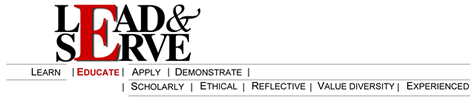 LEAD and SERVE constitute the conceptual framework for all programs for professional educators in the College of Education at NC State. They are the touchstones that assure that our students graduate with the following:LEAD: four forms of knowledge; general pedagogy, content-specific pedagogical strategies, content or discipline knowledge, as well as knowledge of the context of education, including foundations, historical perspectives and school settings.SERVE: elements that show the range of skills and dispositions developed in our candidates; scholarly, ethical, reflective, valuing diversity and experienced in practical application of knowledge.General Course InformationCourse Prefix and Title: ECD 642 Practicum in Counseling (Spring, 2018) On campusCourse Catalog Description:  Student participation in introductory supervised individual and group counseling experiences in a school, college, or agency setting. Number of Credits:  3 credit hoursClass location: TBA (for group meetings)Meeting Time: This course consists of weekly group and individual meetings. Group meetings will be held on Mondays from 5:15-6:45pm. The instructor will assign each student a specific day and time to meet weekly for individual supervision at a specified location. Course Prerequisites: Theories of Counseling (ECD 530) and Techniques of Counseling (ECD 562) Instructor Information:Name: John Smith, NCC E-Mail: jsmith@ncsu.edu Phone: (919) 333-3333Office Hours: By appointment only Name: Helen S. Lupton-Smith, PH.D. (Will serve as Clinical Coordinator)E-Mail: helen_lupton-smith@ncsu.eduOffice location: 520-E Poe HallOffice phone and/or other contact information: (919) 515-2244)Office Hours: By appointment only Course Materials:There is no textbook required for this course. Instead, students will be assigned journal readings periodically, and should be ready to share reflections, thoughts, and implications for practice with their supervision group. However students may be referring to the text used from Techniques in Counseling class:  ECD 562: Ivey, A. E., & Ivey, M.B. and Zalaquett,, C.P. (2014). Intentional interviewing and counseling: Facilitating client development in a multicultural society (8th ed.). Belmont, CA: Brooks/Cole.Course Objectives: Expected Competencies for Practicum StudentsAll practicum students are expected to meet certain competencies upon the completion of ECD 642. By the end of this course all students are expected to be able to demonstrate the following basic professional counselor behaviors: (NCDPI #11) (CACREP III.A,B,C,D,E,F)Demonstrate professionalism as evidenced through submitting all required paperwork and forms which includes the submission of proof of professional liability insurance coverage while participating in Practicum (CACREP III.A)Demonstrate an understanding of the developmental/ educational context as well as theories for facilitating optimal development and wellness over the life span (LEAD & SERVE #4, CACREP II.F.3.i.)Experience the professional counseling role, its functions and relationship s with other human service providers (CACREP II.F.1.b.)Demonstrate ethical behaviors and ethical standards of professional organizations and credentialing bodies; including respect, integrity, and personal responsibility (LEAD & SERVE #6; CACREP II.G.1.i.)Engage in Reflective self-evaluation and demonstrate an understanding of personal characteristics and behaviors that influence the helping process (LEAD & SERVE #7; CACREP II.F.5.f.)Demonstrate a commitment and sensitivity to multiculturalism with regard to cultural, economic, developmental, ethnic, racial, gender, religion, and sexual orientation diversity through course experiences (LEAD & SERVE #8; CACREP II.F.2.b & e)Demonstrate practical applications of counseling knowledge: relevant concepts, theories, orientation to wellness and prevention, and skills to sites and clients (LEAD & SERVE #3, #9, CACREP II. F.5.a,c,d,e,f,g.)Participate in facilitating group counseling experiences and demonstrate an understanding of group facilitation skills, group dynamics, and counseling group theory (CACREP. II.F.6.a,b,c,d.)Participate in opportunities to formally evaluate faculty and supervisors who provide curricular and clinical experiences.Experience and interaction with counseling supervision models, practices, and processes through involvement in the supervision process (CACREP II.F.l.m)Expected CompetenciesInterpersonal Skills: degree to which the individual works effectively with other persons in the setting, e.g., verbal and non-verbal communication skills, ability to establish positive relationships, reactions of other persons)Professional Behavior: includes dependability, use of suggestions and/or constructive criticism; promptness; ability to work independently; willingness to assume responsibility; initiative; and cross-cultural competence or multicultural sensitivity Counseling Knowledge Base: understanding of and ability to apply in one’s role as a counselor counseling theory and research; legal and ethical standards; knowledge of specific intervention techniques; and knowledge of developmental theory Counseling Skills and Process: includes demonstrating basic counseling skills and counseling relationships (e.g., establishing rapport, empathy, diversity, paraphrasing, summarizing)Technical Competence: assessment and evaluation skills; administrative components of counseling such as progress notes, treatment planning and other applicable record-keeping; implementation of individual counseling techniques; implementation of group counseling techniques; ability to plan and implement developmental activities for clients; ability to establish and implement consultation relationships.  If you are not certain of your ability to demonstrate any of the above skills or behaviors, please contact your group supervisor for additional instruction in any of these areas.Course FormatThe course is a supervised practicum experience offered in a small group seminar section, which will focus on case conceptualization, client assessment and evaluation, oral and written case reporting, and the overall evaluation of counseling performance in individual and group interventions.  Weekly individual supervision sessions will be conducted as well.Each section of the practicum uses a concerns-based developmental group supervision format or model. In this format or model students are expected to openly discuss current cases and professional issues in counseling, develop their own personal counseling styles, and participate in giving and receiving feedback. The methods of instruction in all groups will include mini-lectures, demonstrations, group discussion, and student presentations.Considerable attention will be placed on your personal professional development throughout this course. Therefore, respecting the confidentiality of other students and clients is of great importance. The purpose of this course is to provide participants with the opportunity to further develop their skills in individual counseling, group work, and consultation while under direct supervision.Course requirements:Approved PlacementAll students are required to have a placement site that has been approved by their respective concentration coordinator prior to enrolling in ECD 642. Students who do not have approved sites will not be able to continue in ECD 642. Securing verification of a site approval is the responsibility of the student. It should be noted that your concentration coordinator must approved all changes in placement sites.Liability Insurance Please note that all students are required to have liability insurance while enrolled in this course. Students who do not have liability insurance will not be allowed to continue in ECD 642. American Counseling Association (ACA) student liability insurance is available to ACA members. American School Counseling Association (ASCA) student insurance is also acceptable for students in the school counseling concentration. Forms for joining ACA and for obtaining insurance coverage are available in 520 Poe. Applications are also available through ACA’s website. Proof of insurance includes the Declarations (or cover) page of the policy, detailing coverage and effective dates of coverage which must span spring semester. If you do not have this document in time for the first class meeting, please contact ACA and have them fax the declarations page as soon as possible to the Counselor Education, Attention: Dr. Helen Lupton-Smith, at fax: (919) 515-6891; (office phone is 919/515-2244).Attendance PolicyYou are required to attend all group and individual supervision sessions. If you must miss a class or supervision session, please notify your instructor by e-mail at least 48 hours in advance. Announcements regarding schedule delays or the closing of the university due to adverse weather conditions will be broadcast on local radio and television stations and posted on the university home page on the Internet. If a class meets while the university is operating under the Adverse Weather Policy, individual students will not be penalized for non-attendance and will be allowed to make up any missed work. In the case of an emergency, please contact the Department office and leave a message. If for any reason you miss more than three (3) group meetings or individual sessions combined, you will be unable to receive a satisfactory grade (S) in this course.Emergency ProceduresIn case of emergency please contact your site supervisor immediately. After consulting with your site supervisor (or if you are unable to reach your site supervisor), call your instructor John Smith at 919-333-3333. Clinical Coordinator, Dr. Helen Lupton-Smith may also be consulted during this process. Major Assignments/Projects:All students, regardless of program concentration, must complete the following course requirements:1. A minimum of 100 hours of counseling and counseling related activities. The 100 hours must include a minimum of 30 hours of counseling with individual clients plus a minimum of 10 hours of group guidance, group counseling or group psychotherapy. Time spent in individual or in-group supervision with the course instructor will not count toward completion of the remaining 60 hours of “counseling-related activities.” (CACREP: III.F.)2. A minimum of one (1.0) hour per week of individual supervision with the course instructor.The supervision may be based on your videotapes or direct observation by the supervisor. One hour of individual supervision is a minimum. You may request additional time with the course instructor. You must accumulate a minimum of 11 weekly individual supervision hours. (CACREP: III.H)3. A minimum of one and one-half (1.5) hours per week of group supervision with other master’s students.The 1.5-hour class meeting on Monday evenings from 5:15-6:45pm constitutes this requirement. (CACREP: III.I.) 4. A minimum of 7 recorded counseling sessions.Recorded sessions are required, and will only be accepted on approved tablets from the Counselor Education program. Each week submit the following to the instructor: (a) tablet with session recording; (b) student reaction form; (c) individual rating form;  (d) client case notes, and  (e) signed client consent form.  All recordings and corresponding paperwork will be due by Monday during group meetings.  (CACREP: III.B.)Recordings will not be accepted unless they are clearly audible, so test your tablet prior to starting this course and prior to each counseling session. Due dates for all tapes are listed on the tentative learning schedule below. Please note that if a tape is submitted late without a communicated valid reason students may be asked to submit a full transcription in order to receive a grade for that tape.  5. One (1) 30-minute formal case presentation made to the supervision group.Format for the case presentation will be discussed in detail prior to the due date.  6. One (1) Transcription from a Counseling Session: Reviewing transcribed counseling sessions provides students and supervisors a concrete platform in which to develop awareness and counseling approaches, interactions and reflection.  Students are expected to transcribe 15 minutes of a counseling session in which the student would like to gain additional awareness about a counseling interaction and/or demonstrate specific counseling approaches.  Students will provide the transcription to the instructor on the assigned due date and should be prepared to discuss during a later individual supervision session. (CACREP: III.B)7. Resource Sharing: Throughout the semester students will compile a list of resources to use in professional practice. Resources may include therapy manuals, handouts for clients, websites, continuing education trainings, or other materials that enhance counseling practice with clients. Students are expected to contribute a minimum of 5 resources to the list by the date listed below.  These resources will be discussed in class on the due date April 9th. (CACREP: III.D)8. Counselor’s Toolbox: For this assignment each student will identify and share a single counseling activity/intervention they utilized in either their individual or group sessions. This is an opportunity to highlight your creativity and strengths as a counselor. (CACREP: III.D)A. You will give an overview of your activity/ intervention for approximately 5-10 minutes. (Not a presentation- no PowerPoint slides please!)	B. You will write up a one-page instruction guide for others to use your activity.  C. Lead the group in discussing the strengths of the intervention, challenges of the intervention, and opportunities for it to be applied in different situations. 9. Written Reflections (2): Students will be asked to write two written reflections of the course of the semester.  One will be a mid-semester reflection Feb. 19th and the other will be an end of semester reflection April 16th.   Each reflection should be 2-3 pages, double spaced, and provide deep and insightful information about your growing skills as a counselor, your experiences at your site, challenges and growth, as well as your supervision experience. (CACREP: III.C)EvaluationThe course will use an S-U grading system. The student will have a formative evaluation of professional counseling behaviors that will be conducted throughout the practicum and before the end of the drop period. Final grades will be based upon the following:  (CACREP: III: C) 	1.The student completing all required class assignments.2.The student demonstrating professional behaviors consistent with the Expected Competencies stated in the syllabus and with the ACA Code of Ethics.3.The student meeting acceptable standards for skills on the Counseling Interview Rating Form especially as the semester progresses.4.The student receiving a 3 rating or higher on each item of the Practicum Evaluation Form.TENTATIVE COURSE SCHEDULEDates and topics are subject to change based on several factors within the group such as: (a) the stage of proficiency of basic counseling skills of individual group members; (b) stage of development of the supervision group; and (c) the need to address topics that arrive from counseling sessions.We will begin class checking in and discussing topics students wish to bring to the group.Next, we will cover a topic identified by the supervisor that has been affecting the group to encourage skill development & counselor growth.Any additional assignments (case conceptualizations/ counselor toolbox) will conclude the group.  Course Material:							Assignment:IMPORTANT INFORMATIONA complete list of reminders for the beginning of the semester can be found athttp://www.ncsu.edu/provost/academic_regulations/beg_of_semester.html University policy dictates that the following be included in the course syllabus: Students are bound by the academic integrity policy as stated in the code of student conduct.  Therefore, students are required to uphold the university pledge of honor and exercise honesty in completing any assignment.  See the website for a full explanation: http://www.ncsu.edu/policies/student_services/student_discipline/POL11.35.1.phpReasonable accommodations will be made for students with verifiable disabilities. In order to take advantage of available accommodations, students must register with Disability Services for Students at 1900 Student Health Center, Campus Box 7509, 515-7653. http://www.ncsu.edu/provost/offices/affirm_action/dss/ For more information on NC State's policy on working with students with disabilities, please see http://www.ncsu.edu/policies/academic_affairs/courses_undergrad/REG02.20.1.phpHelp for taking and passing PRAXIS I and II is available in the College of Education Learning Technology Resource Center located in room 400 of Poe Hall.  PRAXIS registration information, study guides, etc. are found at www.ets.org/praxis  Information on CED Teacher Education is found at http://ced.ncsu.edu/teacheredThe College of Education’s Conceptual Framework may be found in its entirety at http://ced.ncsu.edu/about/conceptual_framework.htGuidelines for Case ConceptualizationGuideline for Write-Up (bring enough copies for classmates and instructor)  Also bring a 10 minute segment you have identified from a tape with the client that you will play in group of a time in session where you would like to demonstrate something to the group or gain some feedback. Counselor's Name:_______________________________         Date:__________________1. Identifying data: age, sex, race, marital/family status, school and/or job status, living situation, etc.2. Presenting problem: client's words and from counselor's point of view; prioritize problems3.  History of presenting problem: duration of presenting problem; precipitating events for seeking counseling, (sudden or insidious), previous problem solving and resources used4. Cultural considerations:  How does the counselor’s cultural lens impact on her/his view of the client or of the client’s presenting issue?  What cultural factors are most significant in understanding the client and the world in which the client lives?  5. Previous counseling or help seeking: attitudes about that, results6. Medical concerns: illnesses/ problems; medications7. Alcohol and drug use8. Social history physical, social, emotional, spiritual; support systems9. Family history: past and present relationship with family, problems an strengths of family10. Mental status:	       	Affect: appropriate, blunted, constricted	Judgment: intact, impaired	Oriented or disoriented	Thought process: intact, flight of ideas
      	Mood: anxious, depressed	Memory: intact, impaired	Speech: normal, loud, soft, pressured 	Suicidal or homicidal ideation 	Attitude: cooperative, angry11. Symptomatology: frequency, duration, intensity of symptoms 	Depression as evidenced by _________________	Anxiety as evidenced by ___________________	Stress as evidenced by _____________________12. Impairment in functioning: school, social relations, family, job      Current functioning as compared to past year13. Strengths, assets:14. Counseling goals:15. Counseling techniques, strategies, interventionsGuideline for PresentationDemographic and relevant background information about the client and treatmentObservations about what is happening within a session and what may have changed since a previous sessionYour integration of your own knowledge into your understanding of the caseReflections about what went well or was difficult for you in the sessionIdentification of specific skills you used at different points in the sessionPlanning for the next session or next steps in treatment and any questions or issues you wish to raise in supervisionIdentification of the theoretical model(s) you are usingDescribe your understanding of the client in broader contexts such as social, familial, and other perspectivesDescribe your understanding of your own contextual position as an intern functioning within certain cultural, social, ethnic, class, and other frameworksInformed ConsentI agree to participate in supervision sessions with ______________________________  who has explained the limits of confidentiality to me.  I am aware that my session will be  videotaped (or observed live) for the purposes of instruction and supervision, and that  segments of the tape on which I appear will be viewed by Dr. Marc Grimmett or Dr. Helen Lupton-Smith, course instructors, and/or other doctoral level supervisors in the counselor education program at NCSU.____________________________					_____________Supervisee’s signature							DateLEAD and SERVE constitute the conceptual framework for all programs for professional educators in the College of Education at NC State. They are the touchstones that assure that our students graduate with the following:LEAD: four forms of knowledge; general pedagogy, content-specific pedagogical strategies, content or discipline knowledge as well as knowledge of the content of education, including foundations, historical perspectives and school settings.  SERVE: elements that show the range of dispositions developed in our candidate's; scholarly, ethical, reflective, valuing diversity and experienced in practical application of knowledge.   Course InformationCourse Prefix and Title: ECD 642 Practicum in Counseling: Online  Semester: Spring 2018Number of Credits: 3 semester credit hoursClass location: Online via Vsee (https://vsee.com/)Meeting Time: This course consists of weekly group and individual meetings. Group meetings will be held on Mondays from 8:00-9:30pm. The instructor will assign each student a specific day and time to meet weekly for individual supervision utilizing Vsee. Course Catalog Description:  Student participation in introductory supervised individual and group counseling experiences in a clinical mental health, college, or school setting. Course Prerequisites: Completion of ECD 530 and ECD 562. Instructor Information:Name: Helen Lupton-Smith, Ph.D. E-Mail: helen_lupton-smith@ncsu.edu Phone: (919) 515-2244 Office Hours: By appointment only Course Materials:Optional TextbookIvey, A. E., & Ivey, M.B. (2010). Intentional interviewing and counseling: Facilitating            client development in a multicultural society (7th ed.). Pacific Grove, CA: Thompson: Brooks/Cole.  Course Objectives: All practicum students are expected to meet certain competencies upon the completion of ECD 642. By the end of this course all students are expected to be able to demonstrate the following basic professional counselor behaviors: (NCDPI #11) (CACREP III.A,B,C,D,E,F)Demonstrate professionalism as evidenced through submitting all required paperwork and forms which includes the submission of proof of professional liability insurance coverage while participating in Practicum (CACREP III.A)Demonstrate an understanding of the developmental/ educational context as well as theories for facilitating optimal development and wellness over the lifespan (LEAD & SERVE #4, CACREP II.F.3.i.)Experience the professional counseling role, its functions and relationships with other human service providers (CACREP II.F.1.b.)Demonstrate ethical behaviors and ethical standards of professional organizations and credentialing bodies; including respect, integrity, and personal responsibility (LEAD & SERVE #6; CACREP II.G.1.i.)Engage in Reflective self-evaluation and demonstrate an understanding of personal characteristics and behaviors that influence the helping process (LEAD & SERVE #7; CACREP II.F.1.k;. II.F.5.f..)Demonstrate a commitment and sensitivity to multiculturalism with regard to cultural, economic, developmental, ethnic, racial, gender, religion, and sexual orientation diversity through course experiences (LEAD & SERVE #8; CACREP II.F..2.b & e)Demonstrate practical applications of counseling knowledge: relevant concepts, theories, orientation to wellness and prevention, and skills to sites and clients (LEAD & SERVE #3, #9, CACREP II. F.5.a,c,d,e,f,g,h,l,m,n)Participate in facilitating group counseling experiences and demonstrate an understanding of group facilitation skills, group dynamics, and counseling group theory (CACREP. II.F..6.a,b,c,d,e,f,g,h)Participate in opportunities to formally evaluate faculty and supervisors who provide curricular and clinical experiences Experience and interaction with counseling supervision models, practices, and processes through involvement in the supervision process (CACREP II.F.1.m.)Expected CompetenciesPersonal Conduct: includes those individual traits that are essential to the effective professional counselor (e.g. self awareness, emotional stability, self control, etc.)Interpersonal Skills: degree to which the individual works effectively with other persons in the setting, e.g., verbal and nonverbal communication skills, ability to establish positive relationships, reactions of other persons)Professional Behavior: includes dependability, use of suggestions and/or constructive criticism; promptness; ability to work independently; willingness to assume responsibility; initiative; and cross-cultural competence or multicultural sensitivity (LEAD & SERVE #8)Counseling Knowledge Base: understanding of and ability to apply in one’s role as a counselor counseling theory and research; legal and ethical standards; knowledge of specific intervention techniques; and knowledge of developmental theory (LEAD & SERVE #3, #8, #9) (NCDPI#4) Counseling Skills and Process: includes demonstrating basic counseling skills and counseling relationships (e.g., establishing rapport, empathy, diversity, paraphrasing, summarizing)Technical Competence: assessment and evaluation skills; administrative components of counseling such as progress notes, treatment planning and other applicable record-keeping; implementation of individual counseling techniques; implementation of group counseling techniques; ability to plan and implement developmental activities for clients; ability to establish and implement consultation relationshipsIf you are not certain of your ability to demonstrate any of the above skills or behaviors, please contact your group supervisor for additional instruction in any of these areas.Course Format The course is a supervised practicum experience offered in a small group seminar section, which will focus on case conceptualization, client assessment and evaluation, oral and written case reporting, and the overall evaluation of counseling performance in individual and group interventions.  Weekly individual supervision sessions will be conducted as well.Each section of the practicum uses a concerns-based developmental group supervision format or model. In this format or model students are expected to openly discuss current cases and professional issues in counseling, develop their own personal counseling styles, and participate in giving and receiving feedback. The methods of instruction in all groups will include mini-lectures, demonstrations, group discussion, and student presentations.Considerable attention will be placed on your personal professional development throughout this course. Therefore, respecting the confidentiality of other students and clients is of great importance. The purpose of this course is to provide participants with the opportunity to further develop their skills in individual counseling, group work, and consultation while under direct supervision.Course RequirementsApproved PlacementAll students are required to have a placement site that has been approved by their respective concentration coordinator prior to enrolling in ECD 642. Students who do not have approved sites will not be able to continue in ECD 642. Securing verification of a site approval is the responsibility of the student. It should be noted that your concentration coordinator or clinical coordinator must approve all changes in placement sites.Liability Insurance Please note that all students are required to have liability insurance while enrolled in this course. Students who do not have liability insurance will not be allowed to continue in ECD 642. American Counseling Association (ACA) student liability insurance is available to ACA members. American School Counseling Association (ASCA) student insurance is also acceptable for students in the school counseling concentration. Forms for joining ACA and for obtaining insurance coverage are available in 520 Poe. Applications are also available through ACA’s website. Proof of insurance includes the Declarations (or cover) page of the policy, detailing coverage and effective dates of coverage which must span the spring semester. If you do not have this document in time for the first class meeting, please contact ACA and have them fax thedeclarations page as soon as possible to the Counselor Education, Attention: Dr. Helen Lupton-Smith, at fax: (919) 515-6891; (office phone is 919/515-2244).Attendance PolicyYou are required to attend all group and individual supervision sessions. If you must miss a class or supervision session, please notify your instructor by e-mail at least 48 hours in advance. Announcements regarding schedule delays or the closing of the university due to adverse weather conditions will be broadcast on local radio and television stations and posted on the university home page on the Internet. If a class meets while the university is operating under the Adverse Weather Policy, individual students will not be penalized for non-attendance and will be allowed to make up any missed work. In the case of an emergency, please contact the Department office and leave a message. If for any reason you miss more than three (3) group meetings or individual sessions, you will be unable to receive a satisfactory grade (S) in this course.Emergency ProceduresIn case of emergency please contact your site supervisor immediately. After consulting with your site supervisor (or if you are unable to reach your site supervisor), call your instructor. Major Assignments/Projects:All students, regardless of program concentration, must complete the following course requirements:1. A minimum of 100 hours of counseling and counseling related activities. The 100 hours must include a minimum of 30 hours of counseling with individual clients plus a minimum of 10 hours of group guidance, group counseling or group psychotherapy. Time spent in individual or in-group supervision with the course instructor will not count toward completion of the remaining 60 hours of “counseling-related activities.” (CACREP: III.F.)2. A minimum of one (1.0) hour per week of individual supervision with the course instructor.Supervision may be based on your videotapes or direct observation by your supervisor. One hour of individual supervision weekly is a minimum, although students may request additional time to meet with the instructor. Students must accumulate a minimum of 11 weekly individual supervision hours. (CACREP: III.H.)3. A minimum of one and one-half (1.5) hours per week of group supervision with other master’s students.The 1.5-hour class meeting on Monday evenings constitutes this requirement. (CACREP: III.I.)4. A minimum of 7 recorded counseling sessions (50 minutes in length).Recorded sessions are required, and will only be accepted on approved tablets from the Counselor Education program. Each week a tape is assigned submit the following to the instructor: (a) session recording; (b) student reaction form; and (c) interview rating form.  The tapes will be uploaded and submitted electronically to a private Google Drive folder shared with your course instructor. The forms will be submitted on moodle so I can give you your feedback and grade through moodle.  Please save all forms with the following title: Last Name, document title, tape # (Ex: Lupton-Smith, Rating form, Tape 3). All recordings and corresponding paperwork will be due by the start of our Monday group meetings.  (CACREP: III.B.)Recordings will not be accepted unless they are clearly audible, so test your tablet prior to starting this course and prior to each counseling session. Due dates for all tapes are listed on the tentative learning schedule below. Please note that if a tape is submitted late without a communicated valid reason students may be asked to submit a full transcription in order to receive a grade for that tape.  5. One (1) 30-minute formal case presentation made to the supervision group.Format for the case presentation will be discussed in detail prior to the due date. See the Guidelines/ Format at the end of the syllabus. Include a transcription from the counseling session. Reviewing transcribed counseling sessions provides students and supervisors a concrete platform in which to develop awareness about counseling approaches, interactions, and reflection. Students are expected to transcribe 10-15 minutes of a counseling session in which the student would like to gain additional awareness about a counseling interaction and/or demonstrate specific counseling approaches. Students will provide the transcript to their instructor on the assigned due date, as well as a copy for their classmates with the case conceptualization, and should be prepared to discuss during their case presentation. (CACREP: III.B.)6. Resource Sharing: Throughout the semester students will compile a list of resources to use in professional practice. Resources may include therapy manuals, handouts for clients, websites, continuing education trainings, or other materials that enhance counseling practice with clients. Students are expected to contribute a minimum of 7 resources to the list by the date listed below.  These resources will be submitted to the Moodle assignment folder and discussed in class so all students can learn from each other and share resources.  These resources will be discussed in class on the due date. (CACREP: III.D.)7. Counselor’s Toolbox: For this assignment each student will identify and share a single counseling activity/intervention they utilized in either their individual or group sessions. This is an opportunity to highlight your creativity and strengths as a counselor. (CACREP: III:D) A. You will give an overview of your activity/ intervention for approximately 3-5 minutes. (Not a presentation- no PowerPoint slides please!)	B. You will write up a one-page instruction guide for others to use your activity.  C. Lead the group in discussing the strengths of the intervention, challenges of the intervention, and opportunities for it to be applied in different situations. Submit activity instructions in Moodle and print enough copies to share with your group on the due date. Online students can also e-mail the instructions to group members if classmates are unable to see it on moodle in the assignment folder. 8. Written Reflections (2): Students will be asked to write two written reflections over the course of the semester.  One will be a mid-semester reflection and the other will be an end of semester reflection (due dates listed below). Each reflection should be ~2 pages, double spaced, and provide deep and insightful information about your growing skills as a counselor, your experiences at your site, challenges and growth, as well as your supervision experience. (CACREP: III C)EvaluationThe course will use an S-U grading system. The student will have a formative evaluation of professional counseling behaviors that will be conducted throughout the practicum and before the end of the drop period. Final grades will be based upon the following:  (CACREP: III: C) 	1.The student completing all required class assignments.2.The student demonstrating professional behaviors consistent with the Expected Competencies stated in the syllabus and with the ACA Code of Ethics.3.The student meeting acceptable standards for skills on the Counseling Interview Rating Form especially as the semester progresses.4.The student receiving a 3 rating or higher on each item of the Practicum Evaluation Form.**Please save all your tapes within your Google Drive folder with the following title: Last Name, Tape # and all other forms to be submitted on moodle should have your name and the assignment title. Ex: Lupton-Smith, Skills Rating Form, OR Lupton-Smith Case ConceptualizationAll documents with confidential information will be saved within your private individual folder not to be shared with other classmates. No forms should have clients names on them.You will receive feedback through moodle.The only assignments that will be shared with all classmates will be Counselor’s Toolbox & Resource List and since those will be submitted on moodle where only the professor can view, we may have you e-mail those to the class as well. TENTATIVE COURSE SCHEDULEDates and topics are subject to change based on several factors within the group such as: (a) the stage of proficiency of basic counseling skills of individual group members; (b) stage of development of the supervision group; and (c) the need to address topics that arrive from counseling sessions.We will begin class checking in and discussing topics students wish to bring to the group.Next, we may cover a topic identified by the supervisor that has been affecting the group to encourage skill development & counselor growth- time permitting.Any additional assignments (case conceptualizations/ counselor toolbox) will conclude the meeting.  IMPORTANT INFORMATIONA complete list of reminders for the beginning of the semester can be found athttp://www.ncsu.edu/provost/academic_regulations/beg_of_semester.html University policy dictates that the following be included in the course syllabus: Students are bound by the academic integrity policy as stated in the code of student conduct.  Therefore, students are required to uphold the university pledge of honor and exercise honesty in completing any assignment.  See the website for a full explanation: http://www.ncsu.edu/policies/student_services/student_discipline/POL11.35.1.phpReasonable accommodations will be made for students with verifiable disabilities. In order to take advantage of available accommodations, students must register with Disability Services for Students at 1900 Student Health Center, Campus Box 7509, 515-7653. http://www.ncsu.edu/provost/offices/affirm_action/dss/ For more information on NC State's policy on working with students with disabilities, please see http://www.ncsu.edu/policies/academic_affairs/courses_undergrad/REG02.20.1.phpHelp for taking and passing PRAXIS I and II is available in the College of Education Learning Technology Resource Center located in room 400 of Poe Hall.  PRAXIS registration information, study guides, etc. are found at www.ets.org/praxis  Information on CED Teacher Education is found at http://ced.ncsu.edu/teacheredThe College of Education’s Conceptual Framework may be found in its entirety at http://ced.ncsu.edu/about/conceptual_framework.htmCCERCThe Community Counseling, Education, and Research Center                   Sponsored by the Counselor Education program at North Carolina State University  		CCERC:  Community Counseling, Education, 			 		and Research Center The Community Counseling, Education, and Research Center (CCERC) of the NC State Counselor Education Program at the WELL and Crosby Garfield Center offers World Class, Accessible, Culturally Inclusive Counseling services to our community.CCERC provides mental health and career counseling services to individuals, couples, and families.At CCERC, Counselors, who are graduate students in the NC State University Counselor Education program, provide counseling services under the supervision of counselor education faculty.Cost: A sliding fee scale is used to assure counseling services can be provided for any income level. As a training, education, and research center for counselors, counselor supervisors, and counselor educators,  CCERC is able to offer a sliding fee scale that matches what clients are able to afford.Multicultural Competence: All CCERC counselors are trained in multicultural counseling and are culturally competent, with knowledge and skills to work with clients of diverse cultural backgrounds and personal identities.Contact Us to Make an Appointment	Website: go.ncsu.edu/ccerc     Phone: 919-856-9233 ext. 107 	Email: ccerc_admin@ncsu.edu	Location:	1. CCERC at the WELL (Wade Edwards Foundation and Learning Lab) 714 St. Mary’s Street, Raleigh, NC 27605 	or	Location 2. CCERC at Crosby Garfield Center.	568 E. Lenoir St., Raleigh, NC 27601	CCERC staff also provide online telehealth counseling LOGS, CLINICAL FORMS & ADMINISTRATIVE FORMSNorth Carolina State UniversityCounselor Education ProgramMasters Practicum Understanding the Practicum Process and Required FormsNote: Unless otherwise specified “the student” mentioned in the steps above refers to the masters counseling student who is entering and then operating in his/her masters Practicum. The same process applies to both the on campus and on line masters students.  The on line students will have a university supervisor for Practicum who may be a doctoral student or program faculty.  During Practicum students will have a once a week group supervision with their doctoral student supervisor or faculty supervisor for an hour and a half, as well as a one hour weekly individual supervision session with the same supervisor.  The doctoral student supervisor in turn is supervised by a fulltime faculty member who may be the Clinical Coordinator or working in conjunction with the Clinical Coordinator.  Masters Practicum students will be expected to turn in a minimum of 7 videotaped sessions (each a “clinical hour”) to their doctoral student university supervisor during the semester.North Carolina State UniversityCounselor Education ProgramMasters Internship Understanding the Internship Process and Required Forms The Counselor Education faculty believes it is best practice to take Internship over 2 semesters.  Internship I (300 hours) is in the Fall semester following Practicum and Internship II (300 hours) in Spring.  Note:  Most Masters Practicum Students continue in the same site from their Practicum to their Internship, therefore you do not need to complete Steps 1 and 2 in the following table. If you are at a new site for internship please complete Step 1 and 2.Note: Unless otherwise specified “the student” mentioned in the steps above refers to the masters counseling student who is entering and then operating in his/her masters Internship. Also, the term internship instructor and faculty supervisor are used interchangeably.  The same process applies to both the on campus and on line masters students.  During Masters Internship, students will have a once a week group supervision that meets for an hour and a half with their Faculty Supervisor, as well as a one hour weekly individual supervision with their Site Supervisor.  Taping requirements for internship include 1 recording that goes with a case conceptualizationNorth Carolina State University Counselor Education Program Practicum/Internship Contract  (6.10.19)This contract outlines the primary expectations for the Practicum/Internship Masters counseling student, the Site Supervisor, and the Faculty Advisor and/or Clinical Coordinator.  Please read to make sure all individuals involved understand the basic process and requirements for the clinical portion of the Counselor Education program.  The Contract contains 4 parts:  Part I- An Overview of the Process; Part II- Site Supervisor Information; Part III- Faculty Advisor or Clinical Coordinator Information and Part IV. Student Information.  After reviewing all items, if you agree to the contract, please sign and date where a signature is requested at the end of the document.  The Student will complete his/her part, take the paperwork to the Site Supervisor, bring it to his/her Faculty Advisor or Clinical Coordinator, and ultimately all paperwork will end up with the Clinical Coordinator who will file the contract in the student’s clinical file. Part I- An Overview of the Process Hours For Practicum: The total site experience should equal 100 hours with a minimum of 40 hours of direct client contact/service which will include 10 hours of group counseling. The majority of the non group hours should be individual counseling. For internship: The total experience for internship should equal 600 hours with a minimum of 240 hours of direct client contact/service.  Students will complete this experience over two semesters (fall and spring) following spring Practicum and complete 300 hours per semester with 120 hours of direct service each semester.  The Masters Practicum is in the spring semester from January to April and the Masters Internship is over two semesters, the following Fall and Spring.  Direct client contact/hours is defined by CACREP as interaction with clients that includes the application of counseling, consultation, or human development skills.  In general, the term is used to refer to time spent by Practicum or Internship students working directly with clients.  Examples of direct client contact are: a.) individual counseling, b.) group counseling, c.) psychoeducation groups or classroom guidance, and d.) parent or family meetings/counseling.  All activities that are not applications of counseling, consultation, or human development skills will be counted as in-direct or non-direct contact hours/service. 2.Setting goals and Orienting the student at the Practicum/Internship Site *As a Practicum or Internship site for the Counselor Education Masters Program at North Carolina State University, the Site Supervisor will collaborate with the student in developing goals for the clinical experience. *The Site Supervisor will provide an orientation of the site to the counseling student.  This will involve general information, an understanding of the structure and roles of the counseling office, and an introduction of the student to staff and others whom he/she will work with. 3.Supervision *As a Practicum site, the site supervisor may provide optional supervision in addition to serving as a “host” for the site.  The Practicum students will receive ongoing group and individual supervision by Counselor Education Doctoral Student Supervisors who in turn will be supervised by a faulty member in the Counselor Education Program.  The university supervisor may also be a Counselor Education program faculty member. The Masters Practicum students will need to videotape clients which will be viewed as part of their university individual and group supervision. *As an Internship site, the Site Supervisor will need to spend a minimum of one hour a week in direct supervision of the Masters Internship student.  As the clinical experience progresses, the supervisor will consult with the student on his/her caseload and any professional concerns that may arise.  The student will receive constructive feedback on his/her performance.  At the university, the student interns will receive group supervision in a class for which they are registered, typically facilitated by their faculty advisor who coordinates their track (school counseling; clinical mental health counseling; college counseling). 4.Professionalism and Ethical behavior  The site and university supervisor will model professional and ethical behavior (e.g. confidentiality and limits to confidentiality, recognition of qualifications and limitations, record keeping , dual relationships, self awareness and monitoring etc.) Students need to be aware and behave in accordance with the American Counseling Association Code of Ethics and discuss with their site supervisor any ethical guidelines/codes specific to their site. Students are expected to exhibit professional behavior at their site.   Note:  All masters student interns need to purchase Liability Insurance that covers them during Practicum and Internship experiences.  (Insurance can be purchased through the American Counseling Association) 5.Taping *As part of students’ requirements, a minimum of 7 tapes are required during Practicum and 1 additional tape will be required for Internship.  As taping usually begins within the first 3 or 4 weeks of the semester, Supervisors can be very helpful to students in identifying clients that may be agreeable to taping sessions for training and university supervision purposes.  Students have a Client Taping Release form for any clients who will be taped, to review and sign.  However, students may use release forms and Informed Consent forms that are particular to a specific site.  Site Supervisors may review student video tapes as is needed during the fieldwork experience but tape viewing is not a requirement on the site end. 6.Practicum and Internship Training Sessions  and University-Site Contacts:  Two trainings will be held for site supervisors and masters students who will be doing their Practicum and Internship. It is important that all site supervisors and the masters student interns attend.  The first session will be in December and the second in August.  Both trainings will be conducted by the Counselor Education Program.  At the first training, the Site Supervisors will receive an orientation about Practicum as well as a continuing education component where Continuing Education Units (CEUs) will be earned.  Site Supervisors,  University Supervisors, and masters student interns will meet at this time.  After the training, continuing supervision will be provided by the University (Counselor Education Program) in conjunction with supervision received on site by the Site Supervisor.  The second training in August will prepare the Site Supervisors and student Interns for the Internship process.  A continuing education component will be provided here as well with CEU credits. University Supervision for Practicum: As was mentioned briefly in the previous section on “Supervision”:,  for Practicum, the Masters student will receive individual and group supervision from a Counselor Education Doctoral Student Supervisor who in turn is supervised by a full-time faculty supervisor or a university faculty member will provide the direct university supervision.  The Practicum student’s Faculty Advisor is also involved in monitoring the Practicum student’s progress.  The student’s Faculty Advisor will be available to the Site Supervisor during the semester to review student performance and for any concerns as well as the Counselor Education program’s Clinical Coordinator.  The university supervisor will also contact the Site Supervisor to introduce him/herself in case the Site Supervisor needs to contact him/her for any reason and to help monitor student progress.   University Supervision for Internship:  For Internship, the Masters Internship student will  receive 1 hour weekly  structured individual  supervision from the Site Supervisor.  At the University, the student intern will receive 1.5 hours of weekly group supervision from the Internship class which may or may not be taught by the student’s faculty advisor.  The University Supervisor will keep in contact with the Site Supervisor to review student performance and any concerns by phone, e-mail, and/or visit. (The Doctoral Student Supervisor will not be involved during Internship/Spring Semester.) 7.Evaluation: The Site Supervisor will provide ongoing feedback to the student concerning his/her performance at the Practicum or Internship site.  The students will also get ongoing feedback from their University Supervisors (Practicum- from their Doctoral Student Supervisors or University faculty member and Internship- from their Faculty Supervisors). The Site Supervisor and University Supervisor will evaluate the Practicum or Internship student at mid semester and end of the semester.  During Practicum the university supervisor will complete the evaluations while soliciting feedback from the site supervisor and go over the feedback with the students.  The site supervisor is welcome to complete a separate evaluation during Practicum but that is optional.  During Internship, the primary responsibility of evaluation will come from the Site Supervisor who will complete the mid and end of the semester evaluations and go over the feedback with the student interns in individual supervision.  They will complete the evaluation electronically and it will be sent to the student, university instructor, and clinical coordinator.  The Counselor Education Program’s student evaluation form for Practicum and Internship is called the DSKCA (Dispositions, Skills, Knowledge, and Competency Assessment) and is completed electronically through qualtrics.  Part II. -Site Supervisor Information Site supervisors have must have a minimum of a master’s degree, preferably in counseling, or a related profession; relevant certifications and/or licenses; and a minimum of two years of pertinent professional experience in the specialty area in which the student is enrolled.To be completed by Site Supervisor Name of North Carolina State University Counselor Education Program Practicum/Internship Student:_____________________________________________ Name of Site Supervisor:   _____________________________________________ Site Supervisor Position/Title: __________________________________________ Name of Site (Institution or Agency):_____________________________________ Site Supervisor’s Phone: _________________________________ Site Supervisor’s Email: _________________________________ Site Supervisor’s Address (at site): _________________________ 8. Site Supervisor’s Highest Degree Completed (MA, MS, EdS, PhD, MD): _________________ Does Site Supervisor have a masters degree in counseling or counseling related field?____________(If a School Counselor, must have a NC school counseling license.) Does Site Supervisor have a minimum of two years of pertinent professional experience in the program area in which the student is completing clinical field experience (e.g. school, college, community agency?__________________________________ 11. Credentials of Site Supervisor: Please spell out acronyms  Licensure: __________________________________________ Certification(s): ______________________________________ Years of Post-Master’s Experience: _________________________ Years of Counseling Experience: ___________________________ Site Supervisor: Educational Background (chronological order beginning with most recent training.) Name of Institution 	 	 	Degree/Year  	 	Title of Program _________________________________________________________________________________________________________________________________________________________________________________________________________________________________________ Professional Experience (chronological order beginning with most recent experience) Job Titles/Duties 	 	 	 	 	 	 	Year/Dates __________________________________________________________________________________________________________________________________________________________________________________________________________________________________________ Does the Site Supervisor verify that the NCSU Counselor Education student will be able to complete the following: 7 videotapes of individual counseling session for Spring Semester?______ 30 hours of individual counseling for Spring Semester?______ 10 hours of group counseling for Spring Semester?_______ 100 hours total for Practicum Spring Semester?________ 240 total hours of direct (individual/group) counseling experience for Fall and Spring Semester Internship 1 and 2?_____ 600 hours of total direct and indirect counseling for fall and spring Internship 1 and 2? ______ Site Supervisor will provide one hour of scheduled weekly individual supervision to the Counselor Education student during Internship 1 and 2?________ Site Supervisor will make every effort to participate in both the Practicum and Internship Training sessions?_______ Site Supervisor will evaluate the student at mid-term and the end of each semester?_______ ___________________________________________ 	 	__________________ 	Site Supervisor Signature 	 	 	 	 	 	 	Date Part III- Faculty Advisor Information To be completed by Faculty Advisor or Clinical Coordinator Faculty Advisor Name:_________________________________ Faculty Advisor Phone:_________________________________ 3. Faculty Advisor E-mail:_________________________________ Faculty Advisor University Address:               ____________________________________________________________________________________________________________________________________________________________ Faculty Advisor Signature:  The faculty advisor must read the following and initial and sign at the end if in agreement. The student’s Faculty Advisor has approved the above stated Practicum/Internship Site.__________________________________________(initial signifying agreement) The Faculty Advisor approves the Site Supervisor credentials as being in Counseling or Counseling related preparation ________(initial) or is comprised of sufficient Counseling coursework____________(initial). (If so, please describe.) ________________________________________________________________________ The NCSU Counselor Education Faculty Advisor agrees to contact the Site Supervisor during the Fall and Spring semesters by phone, e-mails, and/or visit/s to assist in monitoring student progress.___________________(initial) ______________________________________ 	 	________________________ Faculty Advisor or Clinical Coordinator Signature 	 	 	 	 	Date Part IV.- Student Information To be completed by Student 1.Masters Practicum/Internship Student Name: _______________________________________ 2.Student Phone:________________________________________________________________ 3.Student E-Mail:_______________________________________________________________ 4.Student Address:______________________________________________________________ Statement of Good Standing:  Place a check on the line for each statement that is true; write an explanation for items that are not checked. _____As a student, I have never had a formal disciplinary charge against me by NCSU or any college or university, and there are no pending student misconduct charges against me.  (If yes, please provide full details on a separate sheet.  A disciplinary history does not necessarily disqualify an applicant.) _____I have never been diagnosed or treated for a physical or emotional problem that would interfere with my roles and duties as a counselor. (If yes, please provide full details on a separate sheet.) ____To the best of my knowledge, I have no attitudes that would interfere with my ability to work with or cause me to discriminate against clients upon the basis of race, color, religion, creed, sex, national origin, age, disability, veteran status, sexual orientation, or socioeconomic status. ____I have never been convicted of a felony in a court of law (NOTE: You may be required to complete and pay for a criminal background check at the request of the school system or other site in which you work (as a paid or unpaid employee).  If yes, please provide full details on a separate sheet.) _____I am neither under the influence of illegal drugs nor participating in the distribution/sale of illegal drugs; and will not, while I am a Masters student in the Counselor Education Program, use illegal drugs or participate in the distribution/sale of illegal drugs.   _____I agree to inform the Counselor Education Program if, while I am a Masters student in the Counselor Education Program, I am charged with any violations of the NCSU Code of Student Conduct; charged by any university representative with a violation of any disciplinary code; or charged with any violations of federal, state, or local law.  ____I agree to inform the Counselor Education Program if I am dealing with a mental health concern that would put myself or my clients at my Practicum or Internship site at risk. Note:  The Counselor Education Program as part of the application process checks with other University programs (i.e .the Office of Student Conduct) regarding applicant behavior/conduct on campus. Ethical Guidelines: Place a check on the line to indicate you plan to adhere to each guideline. _____I plan to uphold client confidentiality as well as the limits to confidentiality. _____I am aware of the limits to my training and abilities and plan to see assistance with supervisors when a clinical situation is beyond my abilities and training. _____I will identify myself as a counselor-in-training and not misrepresent myself. _____I will accurately and reliably maintain written and other records require by my site. _____I will refrain from counseling people with whom I have other types of relationships.  (I will avoid dual relationships.) _____Under no circumstances will I become involved in a sexual or romantic relationship with clients at my site and I will not engage in sexual harassment. _____I will monitor my own emotional and physical status and practice self awareness to avoid any adverse impact on my clients. _____I will discuss ethical standards with my supervisors. By signing below I affirm that I have provided full and truthful details on this document as well as agreeing that I will adhere to all of the ethical guidelines listed above and in the Practicum/Internship Handbook.  I understand this contract and will uphold this contract to the best of my ability.  I also agree to that I have purchased liability insurance which will cover the time span of my clinical experience.   Student_____________________________________________Date_______________ Site Supervisor_______________________________________ Date_______________ Faculty Advisor or Clinical Coordinator ____________________________________________________Date_______________ North Carolina State UniversityCounselor Education Program - Informed Consent AgreementThe Counselor Education Program’s students obtaining their Masters of Counseling are trained in counseling skills, theories, and techniques so they are able to help individuals in the helping relationship in a variety of the following ways:Improving client’s personal, social skills, and adjustment to life situationsAssisting clients in improving other skills like problem solving and decision making skillsHelping clients work through personal, vocational, and relationship concerns.The Masters Counseling Practicum students from the Counselor Education Program are required to videotape sessions with clients for training purposes.  These recordings are solely for the purposes of enabling the counseling faculty to assess and help develop the skills of the counselor-trainee.The information obtained from or divulged by the client is treated with the strictest confidence in accordance with the ethical and professional standards provided by the American Counseling Association and the American School Counselor Association.  Information will not be transmitted to any person or agency without the written consent of the client and/or the parent /guardian of the client (if the client is a minor).  The exceptions of confidentiality are:  1.Subpoena or court ordered by a judge; 2.Suspicion of child/elderly abuse/neglect; 3.Client threatens/commits harm to self or a third party.________________________________________________________________________I hereby agree to the following:Taping of counseling sessions.  Tapes will be erased at the termination of counseling.The counseling faculty and counseling peer supervision group will listen to or view the tape to assess counselor trainee skills.What is said or done by the student or client will be kept in confidence and not be transmitted outside of the counseling supervision class or supervision process.  Only the client or parent/guardian may elect to release this information to persons or agencies outside the counseling program.The case records maintained concerning the counseling sessions will be kept in a confidential file and always under the protection of the counselor-trainee and faculty.Sign and date below on the lines to signify you have read, understood, and agree to all of the content on this Informed Consent Agreement._______________________________________		________________________Client or Parent/Guardian Signature				 DateNorth Carolina State UniversityCounselor Education ProgramClient Taping Release Form I ______________________________________ agree to be counseled by a Practicum/ Internship student in the Counselor Education Program at North Carolina State University. I understand that my identity will remain anonymous and all information will be kept in strictest confidence. I also understand, however, that a threat of harm to myself or another person must be reported. I realize that the counselor is a graduate student being trained in counseling skills and that he/she is receiving supervision from a faculty member in the Counselor Education Program at NCSU I understand that my counselor will be recording our sessions for his/her educational purposes only. I give permission for interviews to be recorded and for the university supervisor and other counselors-in-training to listen to those counseling sessions only when used as a part of their counselor training program. Client's signature ________________________ Date: ________ Parent or Guardian's signature ____________________________ (if client is under 18 years of age) Counselor's signature _____________________ Date: ________North Carolina State UniversityCounselor Education ProgramAuthorization to Receive or Release Information I hereby authorize ________________________________________________________to receive, release, or discuss information relating to my counseling services with/to______________________________________________________________________________________________________________________________________________________A photocopy of this authorization shall be as valid as the original.Date ________________________ Signed ________________________________					       (signature of client and legal guardian)Date ________________________ Signed ________________________________					             (signature of counselor trainee)Date ________________________ Signed ________________________________					                       (site supervisor)North Carolina State UniversityCounselor Education ProgramSupervision Informed Consent-Masters PracticumI agree to participate in supervision sessions with ___________________________________ who has explained the limits of confidentiality to me.   I am aware that my session will beaudio-taped or videotaped (or observed live) for the purposes of instruction and supervision, and that segments of the tape on which I appear will be viewed by my instructor, or other doctoral level supervisors in the Counselor Education Program at North Carolina State University.__________________________________			_________________________Supervisee’s signature						Date__________________________________	        		_________________________Supervisor’s signature						DateNorth Carolina State UniversityCounselor Education ProgramCounselor Interview Rating Form Masters Techniques of Counseling Class/ Practicum(circle one)Student Name: _______________________Evaluator: ____________________________Please rate the student on a scale of 1 to 5 in the following areas using this rating system:1-Student does not meet expectations 2-Student is slightly below expectations3-Student meets expectations4-Student slightly exceeds expectations5-Student exceeds expectationsGive ONLY ONE number for each skillNote:  You might not demonstrate each of the below skills in every tape so there may be skills that will not be rated.  Rating form adapted from Ivey, Ivey, and Zalaquett Intentional Interviewing and Counseling (8th edition) North Carolina State UniversityCounselor Education ProgramCounselor Self-Evaluation Reaction Form Masters Techniques Class/ Practicum (circle one)Name_____________________________________These questions are designed to help guide personal reflection about your counseling sessions as well as practice and understanding of client case conceptualization.  This form should be completed shortly after you have reviewed your tape. You may use the information from this form during supervision to highlight questions and concerns. Comment on your professionalism leading up to and in the session:  i.e. punctuality, professional attire, ethics. Comment on how you opened the session? What were your thoughts and emotions?Comment on the quality of the relationship that developed between you and the client? On a scale of one to ten, with ten meaning “perfect empathy, harmony, and compatibility,” how would you rate the relationship?Comment on any notable patterns of interpersonal behavior that may have developed between you and the client during the session. Examples may include power struggles, displaced aggression, parent/child roles, or flirtation.Comment on any material presented in the session that caused you discomfort.Comment if there was silence in the session and if so, how did that impact the session?Comment on multicultural competence in this session? (In what ways were you similar/different from the client?  In what ways did these similarities/differences play out in the session?) Comment on a wellness approach and did it factor into this session? Comment on any theoretical approach or approaches that guided your work with this client?Comment on how well you feel you ended the session. Use a scale of one to ten with ten being perfect.Please complete the following SOAP notes on your session. (Counseling case notes to be completed on each client seen.  Session #_________) Session Summary:  Subjective complaint (client's conceptualization of the problem/issues):Observations of Counselor (counselor's observations of client behaviors during session)Assessment of Client’s Development  (counselor's assessment of themes, patterns, overall client development/skills etc.)Plans for Next Session (i.e. Name one thing that you would have done differently in this session. Name one thing that you plan to do again with this client or similar clients. Plans for client/Plans for counselor)Practicum & Internship Weekly LogName:__________________________________________________________________ Internship Site:___________________________________________________________ Week Ending Date:________________________________________________________ 100 total hour requirement over 15 week semester, 40 hours direct: Practicum600 total hour requirement over two 15 week semesters, 240 hours direct: InternshipReflections/Remarks:________________________________________________________________________________________________________________________________________ ____________________________________________________________________________Individual Supervision Hours at Site:___________			Cumulative:___________Individual Supervision Hours at University______			Cumulative:___________Group Supervision Hours at Site:______________			Cumulative:___________Group Supervision Hours at University_________			Cumulative:___________Site Supervisor Signature:____________________________________ Date____________ North Carolina State UniversityCounselor Education ProgramCounseling Practicum Summary SheetStudent Name__________________________Semester/Year:____________________Concentration:_____________________________Site Supervisor:__________________University Supervisor:____________________Part I. Practicum Hours1.Total hours of direct service:__________2.Total hours of indirect service:_________Part II. Practicum ServicesA. Direct Service Hours1.Total number of clients seen for individual counseling:___________2.Number of individuals seen once:               ______				Twice:             ______			            Three times:    ______				Four times:      ______				Five times:      ______				Six times:        ______				More than six   ______3.Number of group counseling sessions: (minimum number 10 group hours)   __________4.Number of Parent and Family Counseling Sessions _______5.Number of Classroom Guidance or Psycho-educational Groups_______B. Indirect Service Hours6.Number of hours of Professional Development Activities attended. __________(i.e. Any professional programs, presentations, or in-services you attended.  Briefly describe.)________________________________________________________________________________________________________________________________________7.Number of hours of Consultation________8.Number of hours of Program Development_________9.Number of hours of Assessment_(Discuss the names of kinds of Assessment, i.e. IEP or specific kinds of tests)______________________________________________________ 10.Number of hours of Case Management______Part III. Supervision: To be completed by Doctoral Student Supervisors, Site Supervisors, and Students for Practicum and by Site Supervisor, University Supervisor, and Student Intern for Internship.Total Hours of Individual Supervision: Site ________ University________Total_______Total Hours of Triadic Supervision: Site _________ University________Total_________  Total Hours of Group Supervision: Site __________University________Total________Number of video tapes turned in by student and critiqued: Site_______University_______Total______Signing below indicates you have reviewed the information provided and it is accurate to the best of your knowledge.Student Signature and Date:______________________________________Site Supervisor Signature and Date:________________________________University Supervisor Signature and Date:___________________________North Carolina State UniversityCounselor Education ProgramStudent’s Evaluation of Practicum/Internship Experience(circle one)Student Name: ________________________________________________________Practicum/Internship Site: ______________________________________________University Supervisor: __________________________________________________Semester/Year: ___________________________________________________________Please rate your site on a scale of 1 to 5 in the following areas using this rating system:1-Very unsatisfactory 2-Somewhat unsatisfactory3-Somewhat satisfactory4-Satisfactory5-Very satisfactoryCircle ONLY ONE number for each questionOrientation to site by site supervisorVery Unsatisfactory	1	2	3	4	5	Very Satisfactory Level of interaction with site supervisor and/or agency personnelVery Unsatisfactory	1	2	3	4	5	Very Satisfactory Amount of feedback received from site supervisorVery Unsatisfactory	1	2	3	4	5	Very Satisfactory Amount of feedback received from agency personnelVery Unsatisfactory	1	2	3	4	5	Very Satisfactory Helpfulness of site supervisor’s feedbackVery Unsatisfactory	1	2	3	4	5	Very Satisfactory Feedback was provided in a constructive fashionVery Unsatisfactory	1	2	3	4	5	Very Satisfactory Degree to which site supervisor and other agency personnel provided evaluations or indications of your overall performanceVery Unsatisfactory	1	2	3	4	5	Very Satisfactory Site supervisor and agency personnel’s interest in your comments or inputVery Unsatisfactory	1	2	3	4	5	Very Satisfactory Effectiveness of site supervisor’s communication with youVery Unsatisfactory	1	2	3	4	5	Very Satisfactory Work environment created by site supervisor and agency personnelVery Unsatisfactory	1	2	3	4	5	Very Satisfactory Diversity of learning experiences at siteVery Unsatisfactory	1	2	3	4	5	Very Satisfactory Degree to which experience expanded your ability to provide counseling services in this type of setting or with this particular populationVery Unsatisfactory	1	2	3	4	5	Very Satisfactory 13.Opportunity to become familiar with a variety of professional activities and resources             Very Unsatisfactory 1    	2 	3	4	           5            Very Satisfactory14..Opportunity to become familiar with technological resources.Very Unsatisfactory 1	2	3	4	 5 	       Very Satisfactory15.Overall satisfaction with site 	Very Unsatisfactory 1 	2 	3 	4 	  5 	       Very Satisfactory  16.  I had the opportunity to work with the following clientele: Children and adolescents Families Couples Adults only Other (please specify): _____________________ 17.    I had the opportunity to work using these methods: Individual counseling Family counseling Group counseling Psychoeducation Consulting/classroom guidance In-home counseling  Intakes/assessments Report writing  Staff presentations/case conferences Career counseling Other (please specify): ____________________________ 18.  I was able to get my required hours within the semester. Yes  No If the answer is no, please explain: __________________________________________________________________ __________________________________________________________________ ____________________________________________________________________________________________________________________________________         North Carolina State UniversityCounselor Education Program           Student Evaluation of Masters Practicum Doctoral Student Supervisor Doctoral Student Supervisor: ____________________________________Semester and Year: ____________________________________________Please evaluate your supervisory experience in the following areas using the following scale:1-Strongly Disagree 2-Disagree3-No opinion4-Agree5-Strongly AgreeCircle ONLY ONE number for each questionMy supervisor was genuinely interested in my growth as a professional counselor.Strongly Disagree	1	2	3	4	5	Strongly Agree My supervisor was professional in his/her dealings with me.Strongly Disagree	1	2	3	4	5	Strongly Agree My supervisor made suggestions regarding my taped sessions that were beneficial.Strongly Disagree	1	2	3	4	5	Strongly Agree My supervisor created a setting of support.Strongly Disagree	1	2	3	4	5	Strongly Agree My supervisor treated me as a professional. Strongly Disagree	1	2	3	4	5	Strongly Agree My supervisor was dependable regarding his/her meetings with me.Strongly Disagree	1	2	3	4	5	Strongly Agree My supervisor offered me helpful and constructive feedback.Strongly Disagree	1	2	3	4	5	Strongly Agree The requirements the supervisor made of me were fair and challenging. Strongly Disagree	1	2	3	4	5	Strongly Agree My supervisor was both interested in and aware of my experiences at my site.Strongly Disagree	1	2	3	4	5	Strongly Agree My supervisor created an environment in which I felt supported and challenged. Strongly Disagree	1	2	3	4	5	Strongly Agree My supervisor was effective in the group class portion of Practicum, using the group forum and peers’ experiences to help each individual.Strongly Disagree  1	2	3	4	5	Strongly AgreeMy supervisor served as a resource for me providing new educational material and clinical ideas that helped me personally and professionally.Strongly Disagree	  1	2	3	4	5	Strongly AgreeWhat do you feel you gained as a result of your work with your doctoral supervisor? What could your supervisor have done to make your experiences more profitable?Please offer any additional comments you feel might be useful:North Carolina State UniversityCounselor Education ProgramClinical Completion Checklist for Masters StudentsStudent __________________________________________Concentration _____________________________________University supervisor name: _____________________________________Site supervisor name: ____________________________________________Practicum         Spring Semester_____________           Site ________________________		         (Year)________ Practicum Contract________ Student Insurance Information: Liability Coverage Documents________ Evaluation of Master’s Practicum Student- Mid and End Semester________ Final Log________ Counseling Practicum Summary sheetInternship Fall I _______ Spring II________ Site__________________________________ Final Log for Internship 1 and II or full time Internship (signed by site supervisor)________ Mid and End-semester Evaluation________ NCBLPC Verification of Graduate Experience FormNorth Carolina State UniversityCounselor Education Program                                                  Clinical Coursework       ECD 843, 847, 850, 886	       Completion Checklist for PHD Students                  	           Updated 5.17.191. Advanced Counseling Practicum Documents:  ECD 843_________Doctoral Practicum Contract_________Final Practicum Log_________Mid Term and Final Evaluation from Site Supervisor_________ Proof of Liability Insurance2.Supervision Practicum Documents: ECD 847__________Doctoral Supervision Practicum Contract__________Final Supervision Log_________Mid Term and Final Internship Evaluation from Supervision Instructor_________Record of Supervision Hours provided/received_________ Proof of Liability Insurance3.Counseling/Research/Professional Documents: ECD 850________Doctoral Internship Contract________Mid Term and Final Internship Evaluation from Site Supervisor________Final Clinical Internship Log (300 Hours)_________ Proof of Liability Insurance4.Teaching Internship Documents:  ECD 886________ Doctoral Teaching Internship Contract________Mid Term and Final Internship Evaluation from Teaching Supervisor_________ Final Teaching Internship Log (100 Hours)_________Proof of Liability Insurance APPENDICESORDER OF APPENDICESAppendix Title			APPENDIX A			Substance Abuse Overview		APPENDIX B			Working with Families			APPENDIX C			Intake Interviewing		 and Sample Suicide AssessmentAPPENDIX D			No Harm Contract				APPENDIX E			Individual Session Case Notes		APPENDIX F			Case Notes (SOAP Format)			APPENDIX G			Session Write-Up				(Case Conceptualization)APPENDIX H			Student Signature Page	APPENDIX AECD 642 Substance Abuse OverviewPart 1:  General ConceptsIntroductionThe goal of this overview is to review basic concepts related to chemical dependency or substance abuse as well as to review the role of counselors in responding to this public health issue. Most of the examples in the overview are related to adolescents and adults but any of the information can be tailored to different populations depending on your setting and objectives.DefinitionsChemical Dependency is a physical and /or psychological addiction to any and /or all mind or mood altering drugs, e.g. alcohol, cocaine, valium, etc. Addiction is a state of periodic or chronic intoxication in which a person attaches to an action or a substance with compulsion to continue and with reduced self-efficacy. During addiction, a substance or an experience prevents or precludes the individual’s other life options and consistently interferes with personal, family, social or occupational functions.Substance abuse is a maladaptive pattern of substance use, which has defining characteristics: (a) the continued use of a substance despite the individual experiencing recurrent adverse physical, psychological, emotional, and social consequences; and (b) recurrent use of the substance is obviously physically hazardous to the individual or to others.The maladaptive pattern of substance use, which characterizes substance abuse, is maintained through both addiction and denial. Denial is a psychological defense mechanism wherein individuals refuse to acknowledge that they have a problem or that their behavior is inappropriate. Denial becomes an integral part of the disease and major obstacle to recovery.Alcoholism  (along with nicotine dependence) is one of the most common forms of substance abuse in the United States. Although problem drinking has been a social issue for centuries, alcoholism was not defined as an illness by the American Medical Association until 1954. Alcoholism is defined as a disease characterized by significant impairment--which may involve physiological, psychological, or social dysfunction--that is directly associated with persistent and excessive use of alcohol. It is chronic, progressive, and eventually fatal if untreated.Alcohol and other drugs are associated with 50% of all murders, spousal abuse, and traffic fatalities; 52% of all rapes; 68% of all manslaughter; and 695 of all drowning.DiscussionWhat are your earliest memories of your family’s attitude toward drinking? Was it O.K. or not O.K.? What were the rules? Were there different rules for smoking?When was the first time you learned about addiction? How did this happen? What was the impact on you?What are your current thoughts about the appropriate use of alcohol, cannabis (pot), and cocaine? Should all drugs be legalized?Substance ClassificationsPsychoactive drugs may be classified in to two very general categories: STIMULANTS and DEPRESSIVES and according to their overall effect on the central nervous system. A third category, HALLUCINOGENS are compounds that alter consciousness without delirium, sedation, excessive stimulation or intellectual or memory impairment.Stimulants include amphetamine-like drugs, anti-depressants, and miscellaneous agents such as caffeine. This class of drugs produces a feeling of heightened energy and well being (elevation of mood). Wakefulness or attention is enhanced, appetite is suppressed, and increased motor activity including talking is common. Tolerance occurs within a short time period. Although both caffeine, cocaine, and nicotine are stimulants, they are pharmacologically distinct from the amphetamine - like drugs also classified as stimulants.Stimulant forms include: 	Amphetamine 		Synthetics	Street Drugs                                          	Methadrine		Ritalin		Crystal, MethBenzedrine				Crank, Coke,Dexedrine				Crack, RockSnow, GirlDepressants include sedative-hypnotic agents, minor tranquillizers, and narcotic analgesics. These drugs, which include muscle relaxation, drowsiness, and eventually sleep. These effects are in part dose-dependent and depend upon other factors such as time of day and intent of use. In very high dose the effects progress to marked sedation, stupor, anesthesia, coma, and death through respiratory depression.All of the drugs in this category have the characteristic of potentiation. This means that the net effect of combining these substances tends to be multiplicative rather than addictive. Mixing drugs in this category, therefore, heighten their lethality. Sedative- hypnotics--- including alcohol and barbiturates--- in particular already have a narrow margin of safety. There is relatively little differentiation between  the dose for desired therapeutic effect and a dangerous or even lethal dose.Depressant forms include:	Barbiturates		Narcotics		TranquilizersSeconal		Opium			ClozarilPhenobarbital		Morphine		HaldolAmytal			Codeine		MellarilPercodan		ProlixinDemerol		XanaxHallucinogens include Cannabis (marijuana, pot, weed, mary, mary jane). LSD (acid, dots), PCP (angel dust) and Psilocybin (mushrooms).DiscussionReview the previous charts of “Substance Abuse Classifications.” What other substances do you think should be added? (Give both their trade name and “street” names).Symptoms of Dependence There are (9) conditions or sets of behaviors, which are generally recognized as describing the clinical symptoms of dependence. All nine symptoms are not necessarily for a diagnosis of dependence, primarily because all substances do not generate all of these symptoms. The symptoms (or behaviors) are as follows:The substance is often taken in larger amounts or over a longer period than the individual originally intended.The individual tries unsuccessfully on more than occasion to “cut down” or to otherwise control the use of the substance.The individual spends a great time either using, and/ or recovering from the effects of the substance.Work or other role obligations are disputed because of frequent intoxication or withdrawal symptoms.Formerly important social, occupational, or recreational activities are given up or significantly curtailed because of substance use.There is continued substance use despite knowledge that the substance use causes recurrent interpersonal, occupational, physical, and or/ psychological problems.(Note that since nicotine, unlike alcohol for example, rarely causes any clinically significant state intoxication, there is no impairment in social or occupational functioning as an immediate and direct consequence of its use—even though there can be actual addiction).The individual demonstrates an increased tolerance for the substance.The individual may show at least a 50% increase in the amount of the substance needed in order to receive the desired effect.Characteristic withdrawal symptoms are present. These may include:restlessness		irritability		hypertensionanorexia		insomnia		nightmarevomiting		sweating		impaired concentrationnausea		tremor			impaired memoryFor opiates withdrawal the additional symptoms may be present:generalized anxiety 	opiod craving		lower back painstomach cramps	diarrhea		joint and bone paindilated pupils		tearing			tachycardia (over 100BPM)Delirium may be a feature of alcohol, amphetamine, or cocaine withdrawal as well.The substance is taken to relieve or to prevent withdrawal symptoms.The presence of these symptoms is usually determined through a clinical interview conducted by a counselor. Any three (3) of the nine (9) symptoms listed may form the basis of a primary diagnosis of substance dependence. There are other methods for determining a diagnosis, however. One of these is the brief screen.Brief ScreeningsBrief screens are sets of questions, which attempt to confirm a primary diagnosis. The CAGE (Ewing, 1984) is one of the oldest of the brief screens related to substance abuse. It is a simple, four-item yes-no alcohol screen that deals with the consequence of drinking.  It is composed of the following questions: C 	Have you ever felt the need to CUT DOWN on your drinking?	(yes or no)A 	Have you ever felt ANNOYED at criticism of your drinking?	(yes or no)G 	Have you ever felt GUILTY about something you did when dad been drinking?			(yes or no)E Have you ever had a morning EYE-OPENER(taken a drink first thing in the morning? 			(yes or no)One positive answer is considered an overall positive screen.(see also Porkorney, Miller, & Kaplan (1972) for a discussion of the MAST)DiscussionList some of the advantages of using brief screening in counseling What are the advantages of using brief screenings? List the three (3) most important signs and /or symptoms you use to determine whether an individual has a substance abuse/use problem.________________________________________________________________________________________________________________________________________________________________________________________________________________________________How would you modify your brief screen if a drug other than alcohol was the source of the target behaviors?Substance Use Continuum The use of alcohol or other legal substance does not always result in addiction. Many individuals avoid the use of alcohol, nicotine, or even caffeine for religious or for health related reasons. Use (or non-use) of substances is usually described in a continuum that takes the following form:DiscussionHow would you characterize your own use of substances? Has it changed over the years or remained much the same?Sometimes people in the general population have difficulty differentiating between social use (e.g., wine with meals) and problem use of alcohol. What is the difference?How many individuals do you know who seem to be experiencing problem use of alcohol or other psychoactive substances?Progression of AddictionAddiction is not a static process. It is progressive and disrupts the life of the family as well as the life of the individual. The following stages give a general delineation of this process. There are not necessarily twelve steps in every case. There may be more or fewer.Treatment Goals    Specific treatment goals vary according to the particular substance abused, the history of the abuse , and the current status of the client. In general, however, the goals include:          Detoxification (when necessary)Acceptance of the problem (overcoming, denial, delusion, and blame)Recognition and identification of feelings, (owning and sharing          	      feelings)Recognition and identification of behavioral patterns.Recovery of whole person (establishing physical, spiritual, mental,          	      emotional, and social balance).Learning new ways to handle old patterns.Re-building the family system (where appropriate).The stages of treatment have also been characterized in the following manner:Threats to Relapse Relapse means returning to maladaptive or otherwise inappropriate use of alcohol or other drugs. This list was adapted from Dunn (1986).LonelinessStress or conflict at home or within familyBoredom or lack of challenge at workAnger and feeling trapped.Secret disappointment in the sober or straight life.Euphoric recall of being highDepressionSecret thoughts of experiencing with a new chemicalDiscussion   What has been your experience with treatment for chemical dependency? What actually happens in treatment? Which treatment programs are most familiar to you?APPENDIX BWorking with FamiliesThe client’s (or victim’s) substance abuse will not only impair his or her ability to function appropriately in the external environment, it will also warp the family structure of which the dependent person is a member. The behaviors of the spouse and /or children all come to be reactions to the dysfunctional behavior of the client. All families are different; not only in basic structure but also in their ability to withstand stress and in their degree of dysfunction. All do not attempt to retain or regain their balance, and most believe they are not unlike other families.In some families, the children may take over executive (parental) responsibilities because the dynamics of the family system will often allow the non-abusing parent to give decision-making responsibility to an older child. Since these children can no longer be “children,” they find satisfaction in their roles as pseudo parents and, therefore, may encourage the younger children to remain immature so as to secure these roles. Ultimately, as these children grow up and form their own families, they may become substance abusers themselves or marry other substance abusers thereby perpetuating the only family patterns with which they are familiar.When a family does come to therapy, the maladaptive behavior of the client is actually a major factor built into the family’s equilibrium. Accordingly, removal of that behavior, however desired, poses a threat. Hence, counselors have the task of not only helping the substance abusing client acquire new behaviors but also of preventing the family from responding to these changes with homeostatic transactions that encourage the reappearance of the client’s maladaptive behaviors. For this reason it is essential that family structural change must accompany client behavioral change in families where there is active substance abuse.Assessing Family Roles There are many different approaches to involving the family in the treatment of the substance client. Most of them begin, however, with the counselor assessing each member’s position or “role” in the family. Several of the common roles derived from the Role Relationship Inventory (RRI) (Wegscheider, 1981) are:Caretaker          	super responsible    “I’m fine”     The enabler’s primary  Or Enabler                                                                        compulsion is to control and                                                                                          take care.  The repressed feelings                                                                                                            which fuel this compulsion are                                                                                          hurt, anger, guilt, and fear.Perfect Person           makes the             “I can do it;      This person recognizes some Or Hero                     family look          “let me help”     of the family problems and                                   “good”                                            works hard to make up for them                                   					      by being cheerful, helpful and                                                                                                                                                                              hardworking.(Assessing Family Roles, Continued)Fighter or               takes focus away       “Leave me       This individual’s compulsiveScapegoat               from the dependent     alone”            outbursts cover repressed                                 person                                                feelings of loneliness, fear, and                                                                                           rejection.Lost person            offers relief               “Nothing         This is the child the family does                                                                     to say”            not worry about. This one bothers                                                                                         no one; sits alone. Clown or               provides fun &           “look at me     This child is a delight, but theMascot                  humor for family;        and laugh.”    compulsive performances masks                              relieves stress.                                   feelings of insecurity, fear and anger.              It is important to note that these “roles” are actually hypothetical constructs. They do not always exist exactly as they are described. One family member may have multiple ‘roles’, and large families may have several members playing similar roles. However, there is empirical research supporting the existence of these roles (Porter & Williams, 1991).Discussion How familiar are these roles and behaviors to you? Do they have any personal relevance to you? What other patterns could you suggest? In what ways do you think cultural factors influence the incidence of substance and the success of treatment?SummaryFamilies in which there is addiction generally will need help with:Identifying family rolesDefining family rules and boundariesRecognizing family behavioral patternsBreaking the blame, denial, delusional cycleRecognizing and expressing feelingsUnderstanding the family disease concept of addictionUncovering transgenerational patternsIdentifying family obsessive-compulsive behaviorsLearning it’s O.K. talk about family problemsDiscussion  How should counselors be involved in addressing substance abuse?  At what point (or age) should primary prevention interventions be put into place?  What ethical considerations do counselors have in the area of substance abuse or other      forms of impairment, e.g. burnout?4.  What are your current thoughts about the appropriate use of alcohol, cannabis (pot),       and cocaine? Should all drugs be legalized?(Note to Editors: Need to include more materials from Appendix A, Need all Material from Appendix B, and need all Material from Appendix C.  Maybe could just photocopy or scan).APPENDIX C     INTAKE INTERVIEWING AND SAMPLESUICIDE ASSESSMENT1.  Why conduct an intake interview?  Why not just begin counseling?     A.  Helpful to have the "big picture" before engaging in a counseling relationship.     B.  Can assess if you are capable of working with the person's issues.     C.  Once you have begun formulating a conceptualization of the person's problem,           can be more efficient in your treatment plan.  Don't have to wait to stumble           upon a direction.     D.  Client finds it useful to organize his/her perspective on the problem.2.  What information do you need to gather (and include in the write-up)?                                            OBJECTIVE INFORMATION  A.  Client description (age, gender, race/ethnicity)           1.  Important because it provides the basic picture of how the world responds to     this person.           2.  Can make some assumptions about developmental issues.           3.  Helps look at cultural issues.  B.  Presenting Problem          1.  What does client identify as primary reason for seeking help?               a.  How did problem begin (history of problem)?               b.  When did it begin (duration)?          2.  What other stressors are currently affecting the client?  C.  Suicide assessment (will cover in detail later)  D.  What are client's goals for coming to counseling?          1.  How do they expect to be different?          2.  What do they want from the counselor?  E.  Background information           1.  Previous treatment/counseling?                a.  Provides a picture of client's resources--have they been successful before                b.  Do they criticize other counselors, placing you on pedestal as their newest                     savior (a set-up for your failure later)                c.  Is this a chronic problem that the person has not been able/willing to          change?           2.  Family history (family of origin --mother, father, siblings--and other significant     members)               a.  Helps identify crucial developmental issues (separation/individuation issues,         ego strength)               b.  Resources/support               c.  Additional stress created by family           3.  Support system (spouse/partner, friends, etc.)           4.  Work history                a.  Stability vs. loss of jobs (whose fault?)                b.  Relationships on job                c.  Impulsivity (quit easily)  F.  Health History          1.  Physical health (any illnesses, serious injuries, particularly head injuries, etc.)          2.  Eating/sleeping patterns               a.  Different from past          3.  Substance use/abuse               a.  Need to ask how much/how often               b.  How it affects them at school/work/home                    1.  Any arrests?                    2.  Miss work?                    3.  Black-outs?           4.  Any medications/hospitalizations?           5.  Need to decide if you need to ask about physical/sexual abuse?  (Have you ever     been touched in a way which was uncomfortable for you?)                        SUBJECTIVE INFORMATION (COUNSELOR'S OBSERVATIONS)G.  Client Presentation           1.  Physical appearance                a.  Any unusual characteristics/mannerisms?                b.  Dress appropriate for age, etc.?                c.  Physical signs of anxiety, depression, substance abuse, eating disorders,          abuse?  (note these as factual observations).            2.  Ability to discuss problems                 a.  Lucid, coherent.                 b.  Open vs. defensive                 c.  Organized thoughts vs. loose associations            3.  Affect                 a.  Emotions appropriate to problem                 b.  Flat or restricted affect, shallow                 c.  Excessive emotionality                 d.  Rapidly shiftingH.  Conceptualization      1.  Given the background, why is client distressed?  What are the underlying dynamics of the situation?2.  This is place where you connect theory to practice.  Is there a deficit of knowledge? (Haven't learned what need to learn to function successfully.  Has client experienced unconditional love and acceptance?  Is there unfinished business?   Has the client lost a sense of meaning in life?  Is there unresolved grief?  Has the client been allowed to separate from the family?)3.  Urgency:  How successfully can the client negotiate life between sessions?  Does    he/she have any internal resources?  External support?SUICIDE ASSESSMENTI.  How do you feel about asking a client about suicide?Fear that if ask, will give them the idea.Cannot plant an idea that they have not already considered.If ask and not intending to harm self, will let you know.  Often helps them see that life is not so bad for them.If ask and they are considering suicide, it can be a relief to talk about it.They may be planning to harm self and lie to you about it.  You cannot read their minds.2.  First want to assess depression.  Not all depressed people are suicidal but depression is still best indicator of potential suicide.  Ask class what is the difference between the "blues" and depression.Blues are more situation pass in a few days.  Person feels down but lifestyle is not disrupted (can still function).  Depression is on-going, characterized by five or more of following symptom present during same 2-week period and represent a change from previous functioning:     3.  At least one of symptoms must be from (a) or (b)Depressed mood (use to be call dysphoria) most of day, nearly every day, as indicated by subjective report (feels sad or empty) or observation made by others (appears tearful).  In children and adolescents, can be irritable mood.Markedly diminished interest or pleasure in all, or almost all, activities in most of the day, nearly every day (as indicated by subjective account or observation by others)—anhedonia.Significant weight loss when not dieting or weight gain (change in more than 5% of body weight in a month) or decrease or increase in appetite nearly every day; inchildren, failure to make the expected weight gains.d.	Insomnia or hypersomnia nearly every day.e.  	Psychomotor agitation or retardation nearly every day (observable by others, not merely subjective feelings of restlessness or being slowed down).f.	Fatigue or loss of energy nearly every day.g.  	Feelings of worthlessness or excessive or inappropriate guilt (which may be delusional) nearly every day (not merely self-reproach or guilt about being sick).h.	Diminished ability to think or concentrate, or indecisiveness, nearly every day (either by subjective account or as observed by others).i.	Recurrent thoughts of death (not just fear of dying), recurrent suicidal ideation without a specific plan, or a suicide attempt or a specific plan for committing suicide. Signs that help alert counselor to suicidal risk.  Cannot predict who will commit suicide.     	Can identify high risk factors:Early morning awakening--wakes one to four hours earlier than normal, pattern continues for several months.Morning blues--feels worse in morning.Level of interest--decreased in all kinds of things.  The greater the loss of interests, the worse the depression.Initial or sudden improvement--may have decided to kill self.Withdrawal--degree of withdrawal directly proportional to depth of depression.Communicability--the more the person can bring himself/herself to discusses hopelessness, less likely to take drastic action.Presence of remorse--in people who have tried suicide, presence of remorse indicates less immediate danger of a second attempt.Suicidal plan--majority of persons who commit suicide have planned deliberately to do so.5.  Check out the lethality of the method, availability of the means, specificity of the             	 plan (SAL)The Suicidal Plan--the more specific the person is about the way he/she will die, the higher the likelihood that he/she will attempt.The Availability of Method--whenever the method is readily available, the higher the risk.Lethality--Objective Scale of Lethality1. gunshot, explosives2. jumping from a high place3. cutting, piercing of vital organs4. hanging5. drowning (person can't swim)6. poisoning7. cutting,piercing nonvital organ8. drowning (person can swim)9. gas poisoning10. analgesic and soporific substances (pills)Location—If the person has determined the place and it is accessible, the risk is very high, especially if the location is inaccessible to others.Time--if the time is specified, the risk is higher.  Teens most often attempt suicide in their own homes between the hours of mid-afternoon and midnight (when people likely to be around).Ingestion of drugs or alcohol--whenever anyone is drinking or taking other drugs and talking suicide, the risk is very high.  Drugs reduce self-control and make the person very impulsive.Accessibility for Rescue--if a person plans to commit suicide at a time or place where no one is expected or able to get to, the risk is high.Lack of Support--if a person has no friends, parents who are less than concerned, or the suicidal person refuses to give information necessary to reach friends or those who could help, the risk is high.Loss--whenever there has been a recent loss and the person is talking suicide, the risk is high.  A loss that may not seem significant to others can be very painful for that person, especially when a series of losses have come before.  Loss may be in the form of a loved one, friendship, money, job, promotion, social status, or a pet.  For students, not getting an "A" , not making the team, not being accepted into peer group, or rejection from a peer group can be significant losses.  (Also an arrest may lead to embarrassment of telling parents).Previous Attempts--those who have attempted suicide in the past are always high risk.Illness--when chronic physical illness is present or long standing emotional problems exist, the person considering suicide is more of a risk.     6.  Other clues     	A.  Behavioral Cues           	1.  Sudden changes in behavior           	2.  Drinking, taking drugs           	3.  Decline in school performance           	4.  Inability to concentrate           	5.  Withdrawing from others           	6.  Studying all of the time to the exclusion of outside friends and activities           	7.  Fighting physically with family member           	8.  Giving away possessions           	9.  Running away         	10.  Senses of hopelessness and helplessness         	11.  Displays of low self-esteem, lack of self-confidence, loneliness         	12.  A change in eating habits       B.  Verbal Cues         	1.  Direct              	a.  I feel like killing myself             	 b.  Sometimes she makes me so mad, I feel like hanging/shooting myself          	2.  Indirect               	a.  Everyone would be better off without me               	b.  If this happens again   . . .              	 c.  I just can't take it anymore               	d.  Any denial that a problem exists when problems are obvious to others.     C.  Situations Cues           	1.  Loss of relationship, friends, etc.           	2.  Loss of status (not making grades, team, sorority, etc.)           	3.  Divorce of parents           	4.  Violence within family          	5.  Parent over-emphasis on achievement           	6.  First year of college           	7.  Period of time immediately following long bout of depression or hard times            	8.  Physical problems along with changes in behavior or performance.APPENDIX DSAMPLE—PLEASE CONSULT YOUR SITE SUPERVISOR AND UNIVERSITY SUPERVISOR FOR SITE APPROPRIATE FORMATNO HARM CONTRACTI, _______________________________________________________________,a client of  ______________________________________________________(Name of Site) ______________________________________________________agree not to kill or harm myself in any way for the next _____________________days. I also agree that if I feel the urge to hurt or kill myself I will call__________________________________________________ (Crisis Line)at ____________________________________________. If I do not attend the next regularly schedule counseling session with my counselor _____________________________________(or make satisfactory alternate arrangements with my counselor) I realize that my counselor may take emergency actions including notifying the authorities about my condition._____________________________________________	_________________________Client Signature						Date_____________________________________________	_________________________Counselor							Date______________________________________________	__________________________Witness							DateAPPENDIX ESAMPLE—PLEASE CONSULT YOUR SITE SUPERVISOR AND UNIVERSITY SUPERVISOR FOR SITE APPROPRIATE FORMATIndividual Session Case NotesStudent's Name ___________________       Client ID _____   Session # __Date of Session ______________Type of activity: Your goal(s) for the session:Summary of content:Counselor's conceptualization of the problem/issues:Comments on positive counseling behaviors:Comments on counseling behaviors needing improvement:Plans for future:Did you tape the session?   				YES     NO    If yes, have you listened to the tape?     		YES     NO    If yes,  what did you learn from listening?Your evaluation of your work:   5 (great) to 1 (poor):   ___APPENDIX FSAMPLE—PLEASE CONSULT YOUR SITE SUPERVISOR AND UNIVERSITY SUPERVISOR FOR SITE APPROPRIATE FORMATCase Notes (SOAP Format)Student's Name ___________________       Client ID _____   Session # __Date of Session ______________Brief Client Description:Subjective complaint (client's conceptualization of the problem/issues):Objective (counselor's observations of client behaviors during session—NOT your assessment of the problem)Assessment  (counselor's assessment of themes, patterns, etc.)Plans for client/Plans for counselorWhat things did you do well?What things might you have improved upon or done differently?From which theoretical orientations did you borrow?  (theories and/or techniques)How is the client different from/similar to you?  How did these differences/similarities play out in the session?APPENDIX GSAMPLE—PLEASE CONSULT YOUR SITE SUPERVISOR AND UNIVERSITY SUPERVISOR FOR APPROPRIATE FORMSession Write-Up(Case Conceptualization)	Conducting counseling sessions with the support and feedback of others is an important part of a trainee's professional development.  In most training programs sessions are recorded on either audio or video tape.  Once a session is completed, the trainee listens to the recording, providing him/herself with feedback that can lead to ideas for future sessions and recognition of areas in which one's work can be improved.  Advanced counselors, as well as trainees, listen to develop a full picture of what happened in the session:  important client emotions, beliefs, and personality characteristics not fully seen during the actual session, significant moments or turning points, and significant things the counselor did or did not do.   Receiving organized feedback from the supervisor and giving organized feedback to oneself are major vehicles both for improving one's work with a given client and for building one's professional skills.	The following outline is offered as an aid to producing a written analysis of a counseling session, especially one that has been recorded.  Used carefully, the outline can help the trainee organize thoughts about the client, the session, and the quality of one's work.  Background informationDemographic information, such as age, grade in school, employment, family unit, and history that seems relevant to the presenting problem.Presenting problem:  Why did the client approach you, from the client's perspective?  Or why did you approach the client?Was there a precipitating set of circumstances?  How long has the problem(s) persisted?If third parties are involved, what were their observations and concerns?  Overview of the sessionWhat did you talk about?  What were the dominant issues and themes for this session?  If this was a session beyond the initial meeting, what were your process and outcome goals going into the session?  Observations and assessment:  Conceptualization of ProblemDescribe your observations and impressions of the client?  What is your view of the problem?  What are the common themes?  What are the client's barriers to growth and coping skills?  What is the etiology of the client's present psychological capacity or incapacity?  What is she/he trying to accomplish by various behaviors?What are your counseling goals?  Observations about selfDescribe significant themes and patterns you observed in your own behavior, noting what you did that you considered especially effective and areas that were troublesome for you.  Describe your own internal experiencing during the session, with special focus on times or places where you felt confused, tense, angry, or at a loss.Plans for the next sessionHow do you hope to follow up in subsequent sessions?What issues and concerns do you think worthwhile to explore?  What process goals will you try to accomplish?HelpSpecifically what kind of help would you like, either from your practicum supervisor or from fellow students, about this client, this session, and your helping efforts?APPENDIX HMASTERS STUDENT SIGNATURE PAGECounselor EducationNorth Carolina State UniversityI.  Student Counselor Information	Name ______________________________	Student ID#____________________	Address___________________________________________________________	Work Address______________________________________________________	Home Phone_______________________ Cell Phone_______________________Work Phone_______________________ II.  Student SignatureThe purpose of this Practicum/Internship Handbook is to clarify the expectations and responsibilities of the student counselor, while providing clear identification of the roles of the University Supervisor and the on-site supervisor.  I (print name)__________________________have read the Practicum/Internship Handbook and understand the expectations, roles, and responsibilities that are mine as a Practicum or Internship student.  I agree to meet these expectations to the best of my ability.Along with this form, I am also submitting Proof of Liability insurance, the Index Card Information Form,  and the Practicum/Internship Contract.  I UNDERSTAND THAT I AM NOT AUTHORIZED TO BEGIN THE PRACTICUM EXPERIENCE UNTIL I HAVE SUBMITTED THE REQUIRED PAPERWORKSignature_______________________________________________________________	PLEASE SUBMIT TO COUNSELOR EDUCATION, 520 POE HALL (FAX: 919/515-6891)Doctoral Clinical DOCTORAL: CLINICAL	In Section III. Professional Practice for the current CACREP doctoral standards, doctoral students are required to participate in supervised doctoral level Practicum and Internship experiences.  Doctoral Practicum InformationI. The CACREP Doctoral standard III.A. states that doctoral students are required to participate in a supervised doctoral level practicum of a minimum of 100 hours in counseling, of which 40 must be in direct service with clients.  The nature of the doctoral level practicum experience is to be determined in consultation with the student’s Faculty Advisor.  During the doctoral student’s practicum, supervision will occur as outlined in entry level standards III.A. and III.C-E.  The use of student supervisors is not allowed in a doctoral level practicum.A synopsis of relevant standards mentioned above that apply to the doctoral Practicum and Internship experience are as follows:*Site Supervisors must have a minimum of a masters degree in counseling or a related profession with equivalent qualifications including appropriate certifications and/or licenses as well as a minimum of two years of pertinent professional experience in the program area in which the student is enrolled.  *A supervision contract defining the roles and responsibilities of the faculty supervisor, site supervisor, and doctoral student must be read, signed, and adhered to for Practicum and Internship.The doctoral practicum requirement in the counselor Education program at North Carolina State University is met through the course ECD 843: Advanced Counseling Practicum.Doctoral Internship Information2.The CACREP Doctoral standards III. B. and C. state that doctoral students are required to complete doctoral level internships that total a minimum of 600 clock hours.  The 600 hours include supervised experiences in counselor education (e.g., clinical practice, research, leadership, advocacy), teaching, and supervision .  The internship includes most of the activities of a regularly employed professional in the setting.  The 600 hours may be allocated at the discretion of the doctoral advisor and the student on the basis of experience and training.  Standard III.C. states that during internship, the student must receive weekly individual and /or triadic supervision, usually performed by a supervisor with a doctorate in counselor education or a related profession. Group supervision is provided on a regular schedule with other doctoral level students throughout the internship and is usually performed by a program faculty member.  The 600 hours of doctoral internship requirements in the Counselor Education program at North Carolina State University are met through the following courses:100 hours for the Teaching internship:  Internship course: ECD 886. 4 credit hours300 hours for clinical/professional, and/or research related internships:Internship course: ECD 850. 4 credit hours200 hours for the supervision experience met in the course Supervision Practicum: ECD 847 4 credit hoursAll clinical courses like  886, 843, 850, and 847 which are 4 credit hours include a 3 credit hour allotment for the course and a 1 hour group supervision lab component for each of those courses.Additionally the thesis equivalent starting spring 2020 will be 2 credit hours instead of 3.  Roadmap on Logistics for Doctoral Clinical Courses Doctoral Clinical Advisement on the clinical sequence in the Professional Application Core area:The program has made a relatively recent change that all clinical courses ECD 843 Advanced Counseling Practicum; ECD 847 Supervision Internship; ECD 886 Teaching Internship; and ECD 850 Internship in Counselor Education are now each 4 credit hours.  (3 credit hours for the course and 1 credit hour for the supervision component which constitutes the class/ group supervision portion which is scheduled on a regular basis and frequently 1.5 hours each session).  In order to make this adjustment and keep the total program credits the same, the thesis equivalent is now 2 credit hours.  This information has been updated in the program student handbook on the website.  Supervision Theory (ECD 735) ( offered every fall) leads to Supervision Internship (ECD 847) in the following spring semester.  Supervision Theory (ECD 735) leads to Supervision Practicum (ECD 847) in the following semester.  ECD 735 is offered every Fall and ECD 847 every Spring to match the masters students ECD 562 Techniques of Counseling and ECD 642 Practicum in Counseling sequence.It is advisable (although not required) to take Supervision Internship (ECD 847) in the spring semester immediately following the fall Supervision Theory class (ECD 735). It might be better for students with less clinical experiences to take (ECD 843) Advanced Counseling Practicum before the Supervision Internship (ECD 847), so that they can solidify their advanced clinical expertise prior to becoming supervisors, and they are likely to feel more confident if they do so. (However, this option might slow matriculation down somewhat.)The Advanced Counseling Practicum (ECD 843) represents an advanced clinical experience. Whether the student chooses to use a current job site or not, he/she will be required to identify an area of expertise, client population, etc., with which he/she will conduct clinical work that is substantively different from the student’s current work and expertise. Doctoral students are required to participate in a minimum of 100 hours of counseling, of which 40 hours must be in direct service with clients.  Advanced Counseling Practicum  (ECD 843), Internship (ECD 850), and Supervised Practice in Teaching (ECD 886) are now offered together as a clinical combo class every Fall, Spring, and Summer.  Students registering for ECD 886 in the Summer will register for the 5 week summer session (I or II) in which the course they are teaching falls under.  Students registering for ECD 850 and 843 will register for the full 10 week summer course.    Those students who take ECD 850 Internship and ECD 843 Advanced Counseling Practicum cannot use the same practical experience for both courses.  They need to be two unique experiences with different hours allotted to each course. Doctoral Clinical Course Syllabi Attached are some examples of past course syllabi.  The course instructor will issue the most current syllabus which may include adjustments.  GENERAL CLINICAL DOCTORAL COURSE SYLLABICourse Syllabus for ECD 843LEAD and SERVE constitute the conceptual framework for all programs for professional educators in the College of Education at NC State. They are the touchstones that assure that our students graduate with the following:LEAD: four forms of knowledge; general pedagogy, content-specific pedagogical strategies, content or discipline knowledge, as well as knowledge of the context of education, including foundations, historical perspectives and school settings.SERVE: elements that show the range of skills and dispositions developed in our candidates; scholarly, ethical, reflective, valuing diversity and experienced in practical application of knowledge.Course InformationCourse Prefix and Title:ECD 843:  Advanced Counseling PracticumCourse Catalog Description:Participation of doctoral-level students with previous counseling experience in advanced, supervised counseling experience.Number of Credits:3Meeting Time:Wednesdays  (3:35 – 5:25 p.m.)   Online lessons due by 12:00 p.m. on TuesdaysClass location: 1911 Building, Room 125 (50% of course online/asynchronous)  Internet materials:  http://www.genesislight.com/internship/Instructor Information:Name:  Edwin R. Gerler, Jr. Email:  edwin_gerler@ncsu.eduOffice location:  Poe 520COffice phone:  919-515-5975Office Hours:  by appointment Role of this Course in the School-College-Community Collaboration Model:This course provides students advanced, preventive-developmental counseling expertise across school, college, and community settings and prepares students to use resources from each of these settings to meet client needs.Required Course Materials:No text required.  Assigned online readings.Course Objectives: To help students gain advanced preventive/developmental counseling expertise through individual and group supervision.(LEADSERVE 1 - 9) (NCDPI 11) (CACREP III.A,C) To help students gain advanced expertise in implementing preventive/developmental counseling strategies using the Internet.(LEADSERVE 1 - 9) (NCDPI 11) (CACREP III.A,C)Teaching Strategies: Class discussions, group work, reflection, online lessons, internet development activities, observation.Course Requirements:See requirements listed with course assignments and projectsMajor Assignments/Projects: 1.  At the beginning of the practicum, the student will develop an overall goal for the practicum and a set of specific objectives that will help the student achieve the goal.  The goal and objectives should be focused on preventive/developmental counseling and be rooted in developmental theory.  (CACREP III.A)    2.  Assignments: a.  Submit online reflections recording relevant variables for the practicum from the perspective of a critical participant-observer to the university instructor. That is, provide your critical impressions of the experiences.  (LEADSERVE 7, 9; NCDPI 11; CACREP III.C) b.  Develop an online, developmental counseling project for which you establish responsibility for objectives, planning to achieve the objectives, and evaluating your actions. (LEADSERVE 3, 4, 5, 6, 8, 9; NCDPI 11; CACREP III.C)c.  Keep a record of your hours spent in practicum-related experiences and submit it to the university supervisor at the end of the practicum.  (LEADSERVE 9; NCDPI 11; CACREP III.A)Signature Artifact:The signature artifact for ECD 843 is an online, developmental counseling project.Rubrics for Assessing the Signature Artifact:UNACCEPTABLE: Little evidence of understanding the content and structure of an online, developmental counseling project.ACCEPTABLE: Content reflects understanding of the nature and structure of an online, developmental counseling project.TARGET: Content reflects superior understanding of the nature and structure of an online, developmental counseling project as well as excellent Internet design skills.Evaluation: Final grade based on (a) satisfactory submission of online reflections, (b) submission of an online, developmental counseling project, and (c) submission of a record of hours spent in practicum-related experiences.   (CACREP III.C)Grading Scale: S or UTentative Agenda of Class Meetings: Weekly agenda determined by the online reflections of practicum students and the ongoing challenges presented by practicum experiences.OTHER IMPORTANT INFORMATION FOR STUDENTS: STUDENTS WITH DISABILITIES:North Carolina State University has designated the office of Disability Services for Students (DSS) as the unit responsible for providing official notice to the faculty regarding implementation of accommodations for students with disabilities.  Disabilities must be documented with DSS in order to receive appropriate accommodations.  The DSS website can be viewed at:  http://www.ncsu.edu/dso/The academic accommodations for students with disabilitiesSTUDENT ACADEMIC CONDUCT:University policy on academic integrity found in the Code of Student Conduct Policy ( POL11.35.1)Students are also expected to adhere to the Ethical Standards of the American Counseling Association (ACA).LEAD & SERVE ELEMENTSLEADSERVE 1	Learning General Pedagogy:A candidate acquires general pedagogical knowledge and skills appropriate to his or her professional educator role.LEADSERVE 2	Educate with Content-Specific Strategies:A candidate acquires and uses the unique pedagogy or content –specific strategies including appropriate technology related to a particular professional role.LEADSERVE 3	Apply Discipline Knowledge:Discipline and content-area knowledge is the subject matter of a professional field and is an important component of programs from teacher to counselor to special service personnel.LEADSERVE 4	Demonstrate Understanding of the Education Context:Necessary to effective practice is an understanding of the culture of the school, the larger educational environment and the society in which the educational institution exists.LEADSERVE 5	Scholarly:Those who complete the programs rely on a solid knowledge base to guide their development and to make informed decisions in their various roles as educators.LEADSERVE 6	Ethical:Those who complete the programs are ethical in their dispositions and behaviors toward all students, colleagues and parents. Ethical behavior encompasses respect, integrity and personal responsibility.LEADSERVE 7	Reflective:Those who complete the programs are reflective and self-evaluative in their thinking in order to improve themselves as professionals and meet the challenges of a changing world.LEADSERVE 8	Valuers of Diversity:Those who complete the programs understand the needs and conditions of all learners and school personnel included being sensitive to cultural, economic, developmental, ethnic, racial, gender, religious, and sexual orientation differences.LEADSERVE 9	Experienced in Practical Application of Knowledge:Those who complete the programs are prepared for autonomous roles in the profession as a result of strong mentored field experiences and internships. They are knowledgeable in both the cognitive and affective domains.	  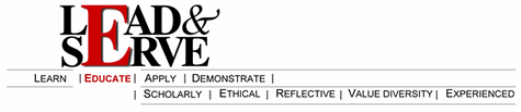 LEAD and SERVE constitute the conceptual framework for all programs for professional educators in the College of Education at NC State. They are the touchstones that assure that our students graduate with the following: LEAD: four forms of knowledge; general pedagogy, content-specific pedagogical strategies, content or discipline knowledge as well as knowledge of the content of education, including foundations, historical perspectives and school settings.  SERVE: elements that show the range of dispositions developed in our candidates; scholarly, ethical, reflective, valuing diversity and experienced in practical application of knowledge.   The mission of the College of Education is to be a voice of innovation for learning across the life span.  We prepare professionals who educate and lead.  Our inquiry and practice reflect integrity, a commitment to social justice, and the value of diversity in a global community.   The counselor educator preparation programs at NC State ensure that students learn general pedagogy, are educated about content specific strategies for supervision, apply content specific knowledge, and demonstrate understanding of societal contexts (LEAD). In addition, they cultivate the following characteristics so that the program completers are: Scholarly, Ethical, Reflective, Value Diversity, and are Experienced in practical applications of knowledge (SERVE).  			ECD 847:  Counseling Supervision PracticumSpring 2017Course Catalog Description A supervised practicum for doctoral students in assisting with the supervision of first year students in laboratory and practicum experiences in individual and group counseling and consultation. Credits: 3 credits (and 200 hours toward doctoral internship) Date Syllabus Was Last Revised by Course Action: 11/2001Course Pre-requisites: ECD 735 Counseling Supervision Theory Group Supervision: Mondays 4:00-5:15pm: Poe 517 with Dr. Helen Lupton-Smith
(Contact:  919-515-2244  helen_lupton-smith@ncsu.edu)  Individual/Triadic Supervision: Either with Dr. Adria Dunbar or Dr. Marc Grimmett in 520 office or online.  (Contact: 919-515-2244, marc_grimmett@ncsu.edu or adria.dunbar@ncsu.edu)  Required Text & Liability InsuranceYou will need access to: Ivey, A. E., & Ivey, M. B. (2007). Intentional interviewing and counseling: Facilitating  client development in a multicultural society (6th ed.). Pacific Grove, CA: Thompson: Brooks/Cole.  and You will be required to have Professional Liability Insurance in effect over this entire semester; We will need documentation (Face Sheet/Declarations page) in order for you to begin your supervision of master’s students. 
 Course Objectives:To complete the supervision aspect (200 hours) of the doctoral level counseling internship that totals a minimum of 600 clock hours that includes supervised experiences in counselor education and supervision (e.g. clinical practice, research, teaching).  (CACREP VI.C.7.)To participate in weekly individual and/or triadic supervision, usually performed by a supervisor with a doctorate in counselor education or a related profession.  Group supervision is also provided on a regular schedule with other students throughout the internship and is usually performed by a program faculty member. (CACREP, VI,C.8,9)To develop collaborative relationships with program faculty through the supervision experience in areas such as teaching, supervision, research, professional writing, and service to the profession and the public as part of the university and community partnership that is involved in Practicum (CACREP VI.A.2.)4.	To become familiar and demonstrate knowledge related to theories and practices of counselor supervision (CACREP VI.B.2.a-k.)To understand the purpose of clinical supervision, models of supervision, and the roles and relationships related to clinical supervision (CACREP VI..B.2.a-k)6.   To understand legal, ethical, and multicultural issues associated with clinical supervision (CACREP VI.B.2.j.)7.   To demonstrate the application of theory and skills to clinical supervision (CACREP VI.B.2.d.)8.   To develop and demonstrate a personal style of supervision (CACREP, VI.B. 2.e)              9.	To develop and demonstrate a personal philosophy of teaching and learning as the students in this course will be teaching/supervising a small group section with   Practicum masters students.(CACREP VI.B.3.a,d)10. To demonstrate course design, delivery, and evaluation methods appropriate to course objectives in the doctoral student’s Practicum group section. (CACREP, VI.B.3. d)11.  To demonstrate the ability to assess the needs of counselors in training and develop techniques to help students develop into competent counselors through individual and group supervision (CACREP, VI. B.2.d.)12.  To understand the major counseling theories, strengths and weaknesses, and applicability to multicultural populations in assisting masters Practicum students in  supervision. (CACREP, VI.B.2.k)13.  To understand and demonstrate methods for evaluating counseling effectiveness. (CACREP, VI.B.2.f.)     14.  To understand the effectiveness of models and treatment strategies of crises, disasters, and other trauma causing events through the supervision of potential circumstances student supervisees may be confronted with while at their Practicum sites. (CACREP, II,F.5.m; VI.B.2.d.)15.  To demonstrate an understanding of case conceptualization for work in individual and group supervision.  (CACREP,VI.B.2.b,c,d,e,f,g)Teaching Strategies:This is a doctoral level in-depth practicum in group and individual supervision designed to examine conceptual and methodological issues related to the supervision and evaluation of novice counselors. It is the second part of a two-course sequence devoted to the supervision of counseling. This course has two components: (1) doctoral group supervision sessions, and (2) doctoral individual supervision sessions. Attendance Expectations:Attendance and participation are expected and required. More than one absence will affect your ability to successfully pass the class. 
 Major Assignments and Evaluation This course will use an S-U grading system. Evaluation will be based on one group supervision case conceptualization demonstrating a unique strategy used in group supervision (25 %), a training module of supervision that would be helpful in training our site supervisors (25%) individual supervision skills (25 %), and the supervision portfolio (25%). The portfolio will consist of a statement of Counseling and Supervision Philosophy and one (1) 10 minute videotape and case presentation of individual supervision.Overall Evaluation Criteria (student work must reflect Target or Acceptable in order to earn an “S” grade in this class. TARGET: Degrees of content quality, performance, and effort range from “above minimum standards” to “exceptional”;ACCEPTABLE: Degrees of content quality, performance, and effort meet the minimum standards;UNACCEPTABLE: Degrees of content quality and performance do not meet minimum standards. Assignments 25 % Practicum Group Supervision: Case Conceptualization:  Each doctoral supervisor will be assigned a date in class during the semester where the student will be responsible for bringing in a tape of his/her Practicum group session in which  a unique strategy is demonstrated that they would like to share.  Each student will be asked to set up the equipment and show a 10 to 15 minute segment and conduct the group case conceptualization. The group conceptualization form is attached later in the syllabus.  Due as scheduled. 25% Site Supervisor Relationship Reflection paper:  The relationship between you as the university supervisor and the site supervisor is an important part of your development as a supervisor and the development of your supervisees.  Additionally contacts with the site supervisor are part of your overall 200 hours of course work.  Mid-term (mid to end of February) is a helpful time for the university supervisors to visit the site supervisor and discuss the progress of the supervisee as well as obtain feedback for the midterm evaluation.  If a student is having difficulty or at risk for passing, midterm is the time to turn things around.  If you have a supervisee at a site that is more than 45 minutes away for example  with some of the online students, plan on having an intentional phone call or online meeting that discusses supervisee progress.  For this assignment, please turn in a 3 page typed reflection paper addressing the following:  A. A summary of your contacts with the site supervisors of your supervisees including the date of your site visit or midterm contact. B. The relationship of your site supervisors with their supervisees. C. The relationship of your site supervisors with you as the university supervisor. D. Areas of strength in relationship to your communication with your site supervisors. E. Areas of growth or learning that have occurred as a result of your communication with your site supervisors.  This paper is due April 17th. 25 % Individual Supervision Skills: Demonstrated by 2 taped segments of individual supervision presented in individual/triadic supervision sessions with Dr. Dunbar or Dr. Grimmett.  Students will use the attached form with each tape/presentation. Due as scheduled.   25 % Supervision Portfolio: Portfolio will consist of a (3-4 page, double-spaced) statement of your Counseling and Supervision Philosophy, to include the evolution of your theory since you began your work in supervision, and should refer to specific examples in a 3rd tape (as well as those previously presented) that you will present in your individual/triadic supervision session with Dr. Dunbar or Dr. Grimmett. Due as scheduled. (LEAD & SERVE #9; LEAD & SERVE Signature Artifact)  [Grading criteria for this Signature Artifact/Supervision Portfolio:TARGET: Content of paper and presentation reflect an in-depth, abstract understanding and personal/professional application of specific theoretical constructs and philosophies in student supervisor’s articulation of both current and predicted future philosophies;ACCEPTABLE: Content of paper and presentation reflect student supervisor’s understanding and personal/professional application of specific theoretical constructs and philosophies;UNACCEPTABLE: Content of paper and presentation reflect limited articulation of theoretical supervision philosophy with little to no data to substantiate student supervisor’s current philosophy.] 
 You are required to complete weekly evaluation forms (Counselor Interview Rating Form) for each student for each of their (minimum) 10 tapes. You will be required to contact each site supervisor by phone or email during the first 2 weeks of the semester, and complete a Practicum Evaluation Form, in consultation with the corresponding Site Supervisor at Midterm and at the end of the semester.  
 
 
 IMPORTANT INFORMATION A complete list of reminders for the beginning of the semester can be found athttp://www.ncsu.edu/provost/academic_regulations/beg_of_semester.html  University policy dictates that the following be included in the course syllabus:  Students are bound by the academic integrity policy as stated in the code of student conduct.  Therefore, students are required to uphold the university pledge of honor and exercise honesty in completing any assignment.  See the website for a full explanation: http://www.ncsu.edu/policies/student_services/student_discipline/POL11.35.1.php Reasonable accommodations will be made for students with verifiable disabilities. In order to take advantage of available accommodations, students must register with Disability Services for Students at 1900 Student Health Center, Campus Box 7509, 515-7653. http://www.ncsu.edu/provost/offices/affirm_action/dss/ For more information on NC State's policy on working with students with disabilities, please see http://www.ncsu.edu/policies/academic_affairs/courses_undergrad/REG02.20.1.php Help for taking and passing PRAXIS I and II is available in the College of Education Learning Technology Resource Center located in room 400 of Poe Hall.  PRAXIS registration information, study guides, etc. are found at www.ets.org/praxis  Information on CED Teacher Education is found at http://ced.ncsu.edu/teachered The College of Education’s Conceptual Framework may be found in its entirety at http://ced.ncsu.edu/about/conceptual_framework.htm 
 
 
 Sample Letter to Site Supervisor   
 Dear (name), I enjoyed meeting you at the Practicum Orientation on December 5th.  I look forward to working with you in the supervision of ________________. As I mentioned as part of my doctoral program in Counselor Education,  I will be taking this course under the supervision of (Dr. Marc Grimmett or Dr. Adria Dunbar) and Dr. Helen Lupton-Smith .  Just to reiterate, _________ is expected to work at your site for at least 100 hours between now and early December, and to provide a minimum of 40 hours of direct client services (e.g., individual or group counseling), including a minimum of 10 hours of group work (e.g., psychoeducational groups).  Sometime at the middle of February, and again at the end of the semester, I am required to complete a Practicum Evaluation for the student, which I would like to do in consultation with you. I will contact you again at those times to solicit your input. For your information, I am attaching the form. If any questions or concerns about the practicum should arise, however, please do not hesitate to contact me.  Thank you for all you do to provide a positive learning experience for our students! Sincerely, 
 XXX 
 Week 			AgendaJan. 9			 	Group Supervision			Syllabus & requirements			Admin. and getting started			Supervision philosophies & goals			Individual/triadic: as scheduled that weekJan. 16			No school MLK holidayJan. 23			Group Supervision				Admin and peer case discussion				Individual/triadic: as scheduled that week	Jane 30			Group Supervision				Group Case Conceptualization 				Individual/triadic: as scheduled that week  Feb. 6				Group Supervision				Group Case Conceptualization 				Individual/triadic: as scheduled that week Feb 13			Group Supervision				Group Case Conceptualization 				Individual/triadic: as scheduled that week Feb. 20			Group Supervision: 				Group Case ConceptualizationDiscussion on Evaluations				Individual/triadic: as scheduled that week Feb. 27			Group Supervision				Group Case Conceptualization 				Individual/triadic: as scheduled that week  March 6			Spring Break March 13			Group Supervision				Group Case Conceptualization				Individual/triadic: as scheduled that week March 20			Group Supervision				Group Case Conceptualization				Individual/triadic: as scheduled that week March 27			Group Supervision				Group Case Conceptualization				Individual/triadic: as scheduled that week April 3			Group Supervision				Group Case Conceptualization 				Individual/triadic: as scheduled that week April 10			Group Supervision				Group Case Conceptualization 				Individual/triadic: as scheduled that week  April 17			Group Supervision				Group Case Conceptualization 				Individual/triadic: as scheduled that week April 24	Group supervision: final paperwork due. Reflection and peer feedback. Supervisees will send feedback on doc supervisors electronically	Individual/triadic: as scheduled that week Supervision Casenotes  (to be completed on each supervisee seen)Supervisee Name____________________	Supervisor Name  _____________________Observation Date____________________	Session 1  2  3  4  5  6  7  8  9  10  11  12  13  Session summaryObservations of supervisee/counselorAssessment of supervisee's developmentPlans for next sessionSession Write-Up (Case Conceptualization)	Conducting supervision sessions with the support and feedback of others is an important part of a supervisor’s professional development.  In most training programs sessions are recorded on either audio or video tape.  Once a session is completed, the trainee listens to the recording, providing him/herself with feedback that can lead to ideas for future sessions and recognition of areas in which one's work can be improved.  Advanced supervisors, as well as trainees, listen to develop a full picture of what happened in the session:  important client emotions, beliefs, and personality characteristics not fully seen during the actual session, significant moments or turning points, and significant things the counselor did or did not do.   Receiving organized feedback from the supervisor and giving organized feedback to oneself are major vehicles both for improving one's work with a given client and for building one's professional skills.	The following outline is offered as an aid to producing a written analysis of a supervision session, especially one that has been recorded.  Used carefully, the outline can help the trainee organize thoughts about the client, the session, and the quality of one's work.  PLEASE LIMIT THIS WRITE-UP TO 2-3 PAGES, THEREFORE, ONLY SELECT THE MOST RELEVANT ITEMS BELOW.Background information about SuperviseeSupervisee demographic information, such as age, employment, family unit, and history that seems relevant to the presenting problem.Presenting problem:  Why did the supervisee select this particular client and/or session segment?Overview of the sessionWhat did you talk about?  What were the dominant issues and themes for this session?  If this was a session beyond the initial meeting, what were your process and outcome goals going into the session?  Observations and assessment:  Conceptualization of ProblemDescribe your observations and impressions of the supervisee?  What is your view of the issues?  What are the common themes?  What are the supervisee’s barriers to growth and coping skills?  What is she/he trying to accomplish by various behaviors?What are your supervision goals?  Observations about selfDescribe significant themes and patterns you observed in your own behavior, noting what you did that you considered especially effective and areas that were troublesome for you.  Describe your own internal experiencing during the session, with special focus on times or places where you felt confused, tense, angry, or at a loss.What things did you do well?What things might you have improved upon or done differently?From which theoretical orientations did you borrow?  (theories and/or techniques)How is the client different from/similar to you?  How did these differences/similarities play out in the session?Plans for the next sessionHow do you hope to follow up in subsequent sessions?What issues and concerns do you think worthwhile to explore?  What process goals will you try to accomplish?HelpSpecifically what kind of help would you like, either from your internship supervisor or from fellow students, about this supervisee, this session, and your supervision efforts?Informed Consent I agree to participate in supervision sessions with ______________________________  who has explained the limits of confidentiality to me.  I am aware that my session will be audiotaped or videotaped (or observed live) for the purposes of instruction and supervision, and that  segments of the tape on which I appear will be viewed by Drs. Nassar-McMillan and Lupton-Smith, my instructors, or other doctoral level supervisors in the counselor education program at NCSU. 
 ____________________________     _____________Supervisee’s signature      Date ____________________________     ______________Supervisor’s signature       Date____________________________     ______________Supervisor’s signature       DateGroup Case Conceptualization:Tape your Practicum group.  You will be asked to show 10 to 15 minutes of your group in class.  This will be a segment where you modeled a unique supervision strategy and illustrated some important work in your group.Please answer the following questions in no more than 2-3 pages.1.Please provide a brief  background of the supervisees in your group.2.Discuss the particular technique you used in your group, the rationale for using it, and provide instructions for delivering the technique. 3.What were the dominant issues and themes for this particular group and your supervision goals for this group and the members.  4.What did you observe in your own behavior…what areas were troublesome and what areas were you especially effective in this group session…overall with this group.5.From what theoretical orientations did you borrow.6.How do the differences/similarities of you and your supervisees play out in the session? In other sessions?7.What do you hope to do in subsequent sessions?8.What kind of help would you like from your colleagues with your group Practicum section?LEAD and SERVE constitute the conceptual framework for all programs for professional educators in the College of Education at NC State. They are the touchstones that assure that our students graduate with the following:LEAD: four forms of knowledge; general pedagogy, content-specific pedagogical strategies, content or discipline knowledge, as well as knowledge of the context of education, including foundations, historical perspectives and school settings.SERVE: elements that show the range of skills and dispositions developed in our candidates; scholarly, ethical, reflective, valuing diversity and experienced in practical application of knowledge.Course InformationCourse Prefix and Title:ECD 850:  Doctoral Internship in Counselor Education (IMPORTANT:  THIS SYLLABUS APPLIES TO STUDENTS WHO ARE DOING EITHER CLINICAL INTERNSHIPS FOR 300 HOURS OR TEACHING INTERNSHIPS FOR 100 HOURS.)Course Catalog Description:Using the participant-observer role, this course requires participation in selected educational situations with emphasis upon development of observational skills, ability to record relevant observations by means of written journals, skills in analyzing counseling and teaching experiences, identifying critical incidents in counseling and teaching, and predicting consequences of counseling and teaching interventions.  Number of Credits:3 - 6Course Pre-requisites/Co-requisites:Preq: Nine hrs. in grad. level courses and Consent of InstructorMeeting Time:Wednesdays  (3:35 – 5:25 p.m.)	Online lessons due by 12:00 p.m. on TuesdaysClass location: 1911 Building, Room 125 (50% of course online/asynchronous)  Internet materials:  http://www.genesislight.com/internship/Instructor Information:Name:  Edwin R. Gerler, Jr. Email:  edwin_gerler@ncsu.eduOffice location:  Poe 520COffice phone:  919-515-5975Office Hours:  by appointment Required Course Materials:No text required.  Assigned online activities.Course Objectives: To help students gain advanced counseling, counselor education and teaching identity and expertise through individual and group supervision by counselor education faculty and by onsite supervisors.  (LEADSERVE 1 - 9) (NCDPI 11)  (CACREP DOC B,C; DOC C,D,I,J) For Clinical Interns:To develop collaborative relationships with program faculty in teaching, supervision, and service to the profession and the public.  (CACREP DOC B,2)To understand ethical and legal considerations in counselor education (e.g., ACA Code of Ethics, other relevant codes of ethics, standards of practice). (CACREP DOC C,7)To understand and practice theories and skills of leadership. (CACREP DOC I,1)To understand advocacy models and to practice advocacy. (CACREP DOC I,2)To understand models, leadership roles, and strategies for responding to community, national, and international crises and disasters.  (CACREP DOC I,4)To understand current topical and political issues in counseling and how those issues affect the daily work of counselors and the counseling profession.  (CACREP DOC I,5)To demonstrate the ability to provide leadership or contribute to leadership efforts of professional organizations and/or counseling programs. (CACREP DOC J,1)To demonstrate the ability to advocate for the profession and its clientele. (CACREP DOC J,2)For Teaching Interns:To develop collaborative relationships with program faculty in teaching, supervision, and service to the profession and the public.  (CACREP DOC B,2)To know instructional theory and methods relevant to counselor education. (CACREP DOC C,3)To understand ethical and legal considerations in counselor education (e.g., ACA Code of Ethics, other relevant codes of ethics, standards of practice). (CACREP DOC C,7)To understand the major roles, responsibilities, and activities of counselor educators.  (CACREP DOC C,1)To understand ethical, legal, and multicultural issues associated with counselor preparation training. (CACREP DOC C,3)To develop and demonstrate a personal philosophy of teaching and learning. (CACREP DOC D,1)To demonstrate course design, delivery, and evaluation methods appropriate to course objectives. (CACREP DOC D,2)To demonstrates the ability to assess the needs of counselors in training and develop techniques to help students develop into competent counselors. (CACREP DOC D,3)Teaching Strategies: Class discussions, group work, reflection, online lessons, internet development activities, observation. (CACREP DOC B,C; DOC C,D,I,J)Course Requirements:See requirements listed with course assignments and projectsMajor Requirements and Assignments/Projects for Clinical and Teaching Internships: 1.  Site and supervisor must meet CACREP standards for clinical and teaching internships. a.  Clinical and Teaching supervisors must have a Ph.D. (or equivalent) in counselor education or a closely related field.  (CACREP DOC C)    b.  Supervision will include individual supervision and group supervision (face-to-face or online) (CACREP DOC C)  c.  Ph.D. students are required to complete a total of 600 internship hours.  These hours include a clinical internship (300 hours), a teaching internship (100 hours), and a supervision internship (200 hours). This syllabus applies only to the clinical and teaching internships. (CACREP DOC B)   2.  As interns, Ph.D. students should engage in a variety of activities related to clinical and teaching experiences.  (CACREP DOC B; DOC C,D,I,J)   3.  At the beginning of the internship, the intern will develop an overall goal for the internship and a set of 	specific objectives that will help the intern achieve the goal. These elements should be approved 	by the university supervisor.  (CACREP DOC B; DOC C,D,I,J)    4.  Assignments: a.  Both Clinical and Teaching interns submit online lessons recording relevant variables in the internship experience.  (LEADSERVE 7, 9; NCDPI 11; CACREP DOC C; DOC C,D,I,J) b.  Clinical interns develop an online portfolio that includes a reasonably complete presentation of their professional background, including what they have done in their clinical setting.  Teaching interns develop an online class lesson that is applicable to the course they are helping to teach.  (LEADSERVE 1 – 9; NCDPI 11; CACREP DOC C; DOC C,D)c.  For Clinical interns site supervisors complete the "DOCTORAL CLINICAL INTERNSHIP CONTRACT" and submit it to the university supervisor during the first week of the internship.  (LEADSERVE 9; NCDPI 11; CACREP DOC C)d.  For Teaching interns teaching supervisors complete the "DOCTORAL TEACHING INTERNSHIP CONTRACT" and submit it to the university supervisor during the first week of the internship.  (LEADSERVE 9; NCDPI 11; CACREP DOC C)e.  Clinical and Teaching interns submit completed evaluation forms from their supervisors to the university supervisor at the midpoint and at the close of the internship.  (LEADSERVE 9; NCDPI 11; CACREP DOC C)f.  Both Clinical and Teaching interns keep a record of hours spent at the internship site and in preparation for internship-related experiences, accounting for the required 300 hours for clinical interns or the 100 hours required for teaching interns.  Internship logs will be submitted it to the university supervisor at the end of the internship.  (LEADSERVE 9; NCDPI 11; CACREP DOC B; DOC C,D,I,J)Signature Artifacts or Major Course Requirements:FOR CLINICAL INTERNS:  The signature artifact or requirement for Clinical Interns is an online portfolio of the student’s professional background, including what the student has done in the Ph.D. internship. (CACREP DOC B,C; DOC C,D,I,J)Rubrics for Assessing the Signature Artifact for Clinical Interns:UNACCEPTABLE: Little evidence of understanding the content and structure of an online portfolio.ACCEPTABLE: Content reflects understanding of the nature and structure of an online portfolio.TARGET: Content reflects superior understanding of the nature and structure of an online portfolio as well as excellent Internet design skills.FOR TEACHING INTERNS:  The signature artifact or requirement for Teaching Interns is an online class lesson that is applicable to the course they are helping to teach. Rubrics for Assessing the Signature Artifact for Teaching Interns: (CACREP DOC B,C; DOC C,D,I,J)UNACCEPTABLE: Little evidence of understanding the content and structure of an online class lesson.ACCEPTABLE: Content reflects understanding of the nature and structure of an online class lesson.TARGET: Content reflects superior understanding of the nature and structure of an online class lesson as well as excellent Internet design skills.Evaluation: Final grade based on (a) satisfactory submission of online lessons, (b) development of an online portfolio (clinical interns) or an online class lesson (teaching interns), (c) submitting final logs evidencing the 300 hours required for clinical interns or the 100 hours required for teaching interns, and (d) a satisfactory mid-term and final written evaluation submitted by supervisor (for clinical and teaching interns).   (CACREP DOC B,C; DOC C,D,I,J)Grading Scale: S or UWEEKLY CLASS AGENDA: Weekly agenda determined by the online reflections of student interns and the ongoing challenges presented by the internship experiences.OTHER IMPORTANT INFORMATIONSTUDENTS WITH DISABILITIES:North Carolina State University has designated the office of Disability Services for Students (DSS) as the unit responsible for providing official notice to the faculty regarding implementation of accommodations for students with disabilities.  Disabilities must be documented with DSS in order to receive appropriate accommodations.  The DSS website can be viewed at:  http://www.ncsu.edu/dso/The academic accommodations for students with disabilitiesSTUDENT ACADEMIC CONDUCT:University policy on academic integrity found in the Code of Student Conduct Policy ( POL11.35.1)Students are also expected to adhere to the Ethical Standards of the American Counseling Association (ACA).LEAD & SERVE ELEMENTSLEADSERVE 1	Learning General Pedagogy:A candidate acquires general pedagogical knowledge and skills appropriate to his or her professional educator role.LEADSERVE 2	Educate with Content-Specific Strategies:A candidate acquires and uses the unique pedagogy or content –specific strategies including appropriate technology related to a particular professional role.LEADSERVE 3	Apply Discipline Knowledge:Discipline and content-area knowledge is the subject matter of a professional field and is an important component of programs from teacher to counselor to special service personnel.LEADSERVE 4	Demonstrate Understanding of the Education Context:Necessary to effective practice is an understanding of the culture of the school, the larger educational environment and the society in which the educational institution exists.LEADSERVE 5	Scholarly:Those who complete the programs rely on a solid knowledge base to guide their development and to make informed decisions in their various roles as educators.LEADSERVE 6	Ethical:Those who complete the programs are ethical in their dispositions and behaviors toward all students, colleagues and parents. Ethical behavior encompasses respect, integrity and personal responsibility.LEADSERVE 7	Reflective:Those who complete the programs are reflective and self-evaluative in their thinking in order to improve themselves as professionals and meet the challenges of a changing world.LEADSERVE 8	Valuers of Diversity:Those who complete the programs understand the needs and conditions of all learners and school personnel included being sensitive to cultural, economic, developmental, ethnic, racial, gender, religious, and sexual orientation differences.LEADSERVE 9	Experienced in Practical Application of Knowledge:Those who complete the programs are prepared for autonomous roles in the profession as a result of strong mentored field experiences and internships. They are knowledgeable in both the cognitive and affective domains.	  LEAD and SERVE constitute the conceptual framework for all programs for professional educators in the College of Education at NC State. They are the touchstones that assure that our students graduate with the following:LEAD: four forms of knowledge; general pedagogy, content-specific pedagogical strategies, content or discipline knowledge, as well as knowledge of the context of education, including foundations, historical perspectives and school settings.SERVE: elements that show the range of skills and dispositions developed in our candidates; scholarly, ethical, reflective, valuing diversity and experienced in practical application of knowledge.Course InformationCourse Prefix and Title: ECD 886 Supervised Practice Teaching in Counselor EducationCourse Catalog Description: Doctoral students in counselor education participate teaching of approved master’s level undergraduate courses with graduate faculty members serving as mentors. Number of Credits: 3Course Pre-requisites/Co-requisites:Doctoral standing, consent of instructorMeeting Time: Whenever course to which practice teacher is assigned Class location: Wherever the course is locatedInstructor Information:Name: Which ever faculty member has agreed to be the mentorEmail:	                             Office location:			Office phone: Office Hours: Required Course Materials: McKeachie, W. J. (2002). McKeachie's Teaching Tips: Strategies, Research, and Theory for College and University Teachers. (11th Ed.). Boston: Houghton Mifflin and/or Internet content for university teaching and instruction in counselor education.Instructor’s comments:This class adopts an experiential approach to develop doctoral students skills and knowledge in teaching counselor education courses, in helping these students become competent counselors and facilitators of human development.Course Objectives: To develop collaborative relationships with program faculty in teaching, supervision, and service to the profession and the public.  (CACREP Doctoral Standard II.B.2.)To know instructional theory and methods relevant to counselor education. (CACREP Doctoral Standard II.C.3.)To understand ethical and legal considerations in counselor education (e.g., ACA Code of Ethics, other relevant codes of ethics, standards of practice). (CACREP Doctoral Student Learning Outcome C.3.)To understand the major roles, responsibilities, and activities of counselor educators.  (CACREP Doctoral Student Learning Outcome C.1.)To understand ethical, legal, and multicultural issues associated with counselor preparation training. (CACREP Doctoral Student Learning Outcome C.3.)To develop and demonstrate a personal philosophy of teaching and learning. (CACREP Doctoral Student Learning Outcome D.1.)To demonstrate course design, delivery, and evaluation methods appropriate to course objectives. (CACREP Doctoral Student Learning Outcome D.2.)To demonstrates the ability to assess the needs of counselors in training and develop techniques to help students develop into competent counselors. (CACREP Doctoral Student Learning Outcome D.3.)Teaching strategies: Class observations, modeling, discussions, reflection, journal writing, and presentations.Course requirements: A combination of teaching, assisting the instructor for the class, instructors supervision, self-evaluation and observation.  Meeting with instructor regularly to discuss/prepare for lessons. (LEADSERVE 1 & 2; NCDPI 9, 11, 13, 14, 15; CACREP Doctoral Standard II.B.1-2.; Doctoral Student Learning Outcome C.1.-3; D.1.-3.)Teach two lessons as a minimum (or significant portions), lesson plans and related materials need to be submitted in advance (LEADSERVE 2, 3, 5, 6, 7, & 8; NCDPI 9, 11, 13, 14, 15; CACREP Doctoral Student Learning Outcome B,1.-2; C.1.-3; D.1.-3.)Teaching interns will be observed and reviewed on their teaching. (LEADSERVE 6 & 7; NCDPI 9, 11, 13, 14, 15; CACREP Doctoral Standard II.B.1-2.; Doctoral Student Learning Outcome C.1.-3; D.1.-3)Assist and support teaching and other related activities (LEADSERVE 2; NCDPI 9, 11, 13, 14, 15; CACREP Doctoral Standard II.B.1-2.; Doctoral Student Learning Outcome C.1.-3; D.1.-3.)Major Assignments/Projects: Demonstration of Teaching (CACREP Doctoral Standard II.B.1-2.; Doctoral Student Learning Outcome C.1.-3; D.1.-3)Reflections on Teaching (CACREP Doctoral Standard II.B.1-2.; Doctoral Student Learning Outcome C.1.-3; D.1.-3)Lesson Plan (CACREP Doctoral Standard II.B.1-2.; Doctoral Student Learning Outcome C.1.-3; D.1.-3)Participation and Involvement (CACREP Doctoral Standard II.B.1-2.; Doctoral Student Learning Outcome C.1.-3; D.1.-3)Evaluation: Rated as below, at, or above average:Demonstration of Teaching (CACREP Doctoral Standard II.B.1-2.; Doctoral Student Learning Outcome C.1.-3; D.1.-3)Reflections on Teaching (CACREP Doctoral Standard II.B.1-2.; Doctoral Student Learning Outcome C.1.-3; D.1.-3)Lesson Plan (CACREP Doctoral Standard II.B.1-2.; Doctoral Student Learning Outcome C.1.-3; D.1.-3)Participation and Involvement (CACREP Doctoral Standard II.B.1-2.; Doctoral Student Learning Outcome C.1.-3; D.1.-3)Grades:   Satisfactory or UnsatisfactoryTentative agenda of class meetings:The student should attend each undergraduate/graduate class that the instructor teaches.  Also, the student will meet with the instructor to discuss the teaching concepts, strategies, lesson planning and reflections.These activities may include the following:- writing personal objectives- developing a contract with the instructor - playing a role as teaching assistant- observing the instructor=s teaching- meeting with the instructor - discussing with the instructor about teaching- planning for lessons- attending classes- teaching modules - reflecting on teaching in reports- assisting in preparing and administering tests- video-taping and self-evaluation of teaching- reviewing progress of the practicum- making necessary changes in the practicum- final paper: reflect on overall experiential experience in the teaching practicum - others:IMPORTANT INFORMATIONA complete list of reminders for the beginning of the semester can be found athttp://www.ncsu.edu/provost/academic_regulations/beg_of_semester.html University policy dictates that the following be included in the course syllabus: University policies on attendance, (excused and unexcused) absences, and scheduling makeup please see http://www.ncsu.edu/policies/academic_affairs/courses_undergrad/REG02.20.3.phpStudents are bound by the academic integrity policy as stated in the code of student conduct.  Therefore, students are required to uphold the university pledge of honor and exercise honesty in completing any assignment.  See the website for a full explanation: http://www.ncsu.edu/policies/student_services/student_discipline/POL11.35.1.phpReasonable accommodations will be made for students with verifiable disabilities. In order to take advantage of available accommodations, students must register with Disability Services for Students at 1900 Student Health Center, Campus Box 7509, 515-7653. http://www.ncsu.edu/provost/offices/affirm_action/dss/ For more information on NC State's policy on working with students with disabilities, please see http://www.ncsu.edu/policies/academic_affairs/courses_undergrad/REG02.20.1.phpThe College of Education’s Conceptual Framework may be found in its entirety at http://ced.ncsu.edu/about/conceptual_framework.htmDOCTORAL LOGS, CLINICAL FORMS & ADMINISTRATIVE FORMSDoctoral Teaching Internship Contract                                North Carolina State University                                             Counselor Education ProgramThis contract outlines the primary expectations for the Doctoral Teaching Internship student and the Teaching Internship site supervisor.  Please read to become familiar with the basic process and requirements for the Teaching component of the Doctoral internship in the Counselor Education program.  The Contract contains 4 parts:   Part I- An Overview of Expectations; Part II- Teacher Supervisor Information; Part III- Internship Instructor Information,  and  Part IV. Doctoral Student Information.  After reviewing all items, if you agree to the contract, please sign and date where a signature is requested at the end of the document.  The Doctoral Student will complete his/her part, take the paperwork to the Teaching Supervisor, bring it to his/her Internship instructor, and ultimately all paperwork will end up with the Clinical Coordinator who will file the contract in the student’s clinical file.Part I- Overview	1. Hours	Teaching Internship (ECD 886):  Counselor Education doctoral students are required to participate in 100 hours of a Teaching experience. 	2. Setting goals for the doctoral student in the Teaching Internship	The Teaching Supervisor will collaborate with the student in developing goals for the teaching experience.	3.Supervision	Student teaching interns receive regularly scheduled group supervision with the course instructor of ECD 850.  A formal evaluation is conducted mid and end of the semester by program faculty conducting individual/triadic supervision and group supervision.  The evaluation form is called The Dispositions, Skills, Knowledge, Competency Assessment (DSKCA)4.Professionalism and Ethical behavior The teaching supervisor and the university supervisors/instructors will model professional and ethical behavior (e.g. confidentiality and limits to confidentiality, recognition of qualifications and limitations, record keeping , dual relationships, self awareness and monitoring etc.) Students need to be aware and behave in accordance with the American Counseling Association Code of Ethics and discuss with their site supervisors any ethical guidelines/codes specific to their teaching experience. Students are expected to exhibit professional behavior in their teaching experience.  5.Contacts between the Teaching Supervisor and the ECD 850 University Supervisor:The ECD 886 Group Supervision Instructor will reach out to the Teaching Supervisor throughout the semester to check on the progress of the doctoral student.  Contact will be made by e-mail or by phone to schedule visits if any concerns arise.  6.Evaluation:The Teaching Supervisor will provide on-going feedback to the student concerning his/her performance during the teaching experience.  The students will also get on-going feedback from their Group Supervision Lab Instructor.The Teaching Supervisor and university Supervisor/Instructor will evaluate the Internship student at mid semester and end of the semester.  During Internship, the Teaching supervisor will complete the mid and end of the semester evaluations and go over the feedback with the student interns.  They will then send the evaluation to the internship instructor electronically.  The Counselor Education Program’s student evaluation form is called The DSKCA.Part II. –Teaching Supervisor Information (to be completed by Teaching Supervisor)1. Name of North Carolina State University Counselor Education Program Internship Student:_____________________________________________2. Name of Teaching Supervisor:   _____________________________________________3. Teaching Supervisor Position/Title: __________________________________________4. Title of Class Taught:_____________________________________5. Teaching Supervisor’s Phone: _________________________________6. Teaching Supervisor’s Email: _________________________________7. Teaching Supervisor’s Address: _________________________8. Teaching Supervisor’s Highest Degree Completed (MA, MS, EdS, PhD, MD): _________________9. Teaching Supervisor:  Educational Background (chronological order beginning with most recent trainingName of Institution			Degree/Year			Title of Program__________________________________________________________________________________________________________________________________________________________________________________________________10. Professional Experience (chronological order beginning with most recent experience)Job Titles/Duties							Year/Dates_____________________________________________________________________________________________________________________________________________________________________________________________________________________________________________		__________________Site Supervisor Signature				DatePart III- ECD Internship Instructor  Information To be completed by Instructor1.Instructor Name:_________________________________2. Instructor Phone:_________________________________3.Instructor E-mail:_________________________________4. Instructor University Address:               ________________________________________________________________________________________________________________________________________________5.Instructor Signature:  The Internship instructor must read the following and initial and sign at the end if in agreement.The student’s course instructor has approved the above stated Teaching Internship.______________(initial signifying agreement)The Instructor approves the Teaching Supervisor’s credentials ________(initial) The NCSU Counselor Education Internship instructor agrees to contact the Teaching Supervisor during the Internship semesters by phone, e-mails, and/or visit/s to assist in monitoring student progress.___________________(initial)________________________________________________		______________ECD 850 Internship 	Instructor Signature					DatePart IV.- Student Information (To be completed by Student)1.Doctoral Internship Student Name: _____________________________________________________________________2.Student Phone:________________________________________________________3.Student E-Mail:_______________________________________________________4.Student Address:______________________________________________________Statement of Good Standing: Place a check on the line for each statement that is true; write an explanation for items that are not checked._____As a student, I have never had a formal disciplinary charge against me by NCSU or any college or university, and there are no pending student misconduct charges against me.  (If yes, please provide full details on a separate sheet.  A disciplinary history does not necessarily disqualify an applicant.)_____I have never been diagnosed or treated for a physical or emotional problem that would interfere with my roles and duties as a counselor. (If yes, please provide full details on a separate sheet.)____To the best of my knowledge, I have no attitudes that would interfere with my ability to work with or cause me to discriminate against clients upon the basis of race, color, religion, creed, sex, national origin, age, disability, veteran status, sexual orientation, or socioeconomic status.____I have never been convicted of a felony in a court of law (NOTE: You may be required to complete and pay for a criminal background check at the request of the school system or other site in which you work (as a paid or unpaid employee).  If yes, please provide full details on a separate sheet.)_____I am neither under the influence of illegal drugs nor participating in the distribution/sale of illegal drugs; and will not, while I am a Doctoral student in the Counselor Education Program, use illegal drugs or participate in the distribution/sale of illegal drugs.  _____I agree to inform the Counselor Education Program if, while I am a Doctoral student in the Counselor Education Program, I am charged with any violations of the NCSU Code of Student Conduct; charged by any university representative with a violation of any disciplinary code; or charged with any violations of federal, state, or local law. ____I agree to inform the Counselor Education Program if I am dealing with a mental health concern that would put myself or my clients at my Practicum or Internship site at risk.Note:  The Counselor Education Program as part of the application process checks with other University programs (i.e .the Office of Student Conduct) regarding applicant behavior/conduct on campus.Ethical Guidelines:Place a check on the line to indicate you plan to adhere to each guideline._____I plan to uphold confidentiality as well as the limits to confidentiality._____I am aware of the limits to my training and abilities and plan to see assistance with supervisors when a teaching situation is beyond my abilities and training._____I will identify myself as a counselor-in-training and not misrepresent myself._____I will accurately and reliably maintain written and other records require by my site._____I will refrain from teaching students with whom I have other types of relationships.  (I will avoid dual relationships.)_____Under no circumstances will I become involved in a sexual or romantic relationship with clients at my site and I will not engage in sexual harassment._____I will monitor my own emotional and physical status and practice self awareness to avoid any adverse impact on my clients._____I will discuss ethical standards with my supervisors.By signing below I affirm that I have provided full and truthful details on this document as well as agreeing that I will adhere to all of the ethical guidelines listed above and in the Internship Handbook.  I understand this contract and will uphold this contract to the best of my ability.  Student________________________________________________________Date__________Teaching Supervisor_______________________________________ Date_______________Group Supervision Lab Instructor   __________________________________________________________________Date________Doctoral Counseling/Research/Professional                 Internship Contract                                North Carolina State University                                             Counselor Education ProgramThis contract outlines the primary expectations for the Doctoral Counseling/Research/Professional Internship student and the  Internship site supervisor.  Please read to become familiar with the basic process and requirements of the Doctoral internship (ECD 850) in the Counselor Education program.  The Contract contains 4 parts:   Part I- An Overview of Expectations; Part II- Site Supervisor Information; Part III- Internship Instructor Information,  and  Part IV. Doctoral Student Information.  After reviewing all items, if you agree to the contract, please sign and date where a signature is requested at the end of the document.  The Doctoral Student will complete his/her part, take the paperwork to the Site Supervisor, bring it to his/her Internship instructor, and ultimately all paperwork will end up with the Clinical Coordinator who will file the contract in the student’s clinical file.Part I- Overview1.Hours	For Counseling/Research/Professional Internship: For the purpose of this contract and this internship experience, doctoral students are required to complete 300 hours of counseling, research, or professional experiences.  If the internship is counseling focused,   the delegation of direct and indirect service hours are to be negotiated by the supervisor, Internship course instructor, and doctoral student intern	Direct client contact hours is defined by CACREP as interaction with clients that includes the application of counseling, consultation, or human development skills. In general, the term is used to refer to time spent by internship students working directly with clients.  Examples of direct client contact are a.) Individual counseling, b.) group counseling c.) psycho-education groups or classroom guidance, and d.)parent or family meetings/counseling.  All activities that are not applications of counseling, consultation or human development skills will be counted as in-direct or non-direct contact hours/service.  	2. Setting goals and orienting the doctoral student to the Internship Experience	The Site Supervisor of the internship will collaborate with the student in developing goals for the Internship experience.	The Site Supervisor will provide an orientation of the site/experience to the doctoral student.  This will involve general information, an understanding of the structure and roles of the experience, and an introduction of the student to individuals whom he/she will work with.  	3.Supervision	 The Site Supervisor will need to spend a minimum of one hour a week in direct supervision of the Doctoral internship student.  As the experience progresses the supervisor will consult with the student on any professional concerns that may arise. The student will receive constructive feedback on his/her performance.  At the university, the student interns will receive on-going regularly scheduled group supervision in a class for which they are registered, facilitated by a program faculty member (the instructor of ECD 850).    4.Professionalism and Ethical behavior The site and university supervisor will model professional and ethical behavior (e.g. confidentiality and limits to confidentiality, recognition of qualifications and limitations, record keeping , dual relationships, self awareness and monitoring etc.) Students need to be aware and behave in accordance with the American Counseling Association Code of Ethics and discuss with their site supervisors any ethical guidelines/codes specific to their teaching experience. Students are expected to exhibit professional during their internship experience.  5.Contacts between the Site and University Supervisor:The  Internship Instructor will reach out to the Site Supervisor throughout the semester to check on the progress of the doctoral student.  Contact will be made by e-mail or by phone to schedule visits if any concerns arise.  6.Evaluation:The Site Supervisor will provide on-going feedback to the student concerning his/her performance during the internship experience.  The students will also get on-going feedback from their  Internship Instructor.The Site Supervisor and University Supervisor/Instructor will evaluate the Internship student at mid semester and end of the semester.  During Internship, the Site Supervisor will complete the mid and end of the semester evaluations and go over the feedback with the student interns.  They will then send the evaluation to the internship instructor.  The Counselor Education Program’s student evaluation form is called The Dispositions Skills Knowledge Competency Assessment (DSKCA) Part II. –Site Supervisor Information (to be completed by Site Supervisor)1. Name of North Carolina State University Counselor Education Program Internship Student:_____________________________________________2. Name of Site Supervisor:   _____________________________________________3. Site Supervisor Position/Title: __________________________________________4. Name of Site (Institution or Agency):_____________________________________5. Site Supervisor’s Phone: _________________________________6. Site Supervisor’s Email: _________________________________7. Site Supervisor’s Address: _________________________8. Site Supervisor’s Highest Degree Completed (MA, MS, EdS, PhD, MD): _________________9. Does Site Supervisor have a masters degree in counseling or counseling related field?____________(If a School Counselor, must have a NC school counseling license.)10. Does Site Supervisor have a minimum of two years of pertinent professional experience in the program area in which the student is completing clinical field experience (e.g. school, college, community agency?__________________________11. Credentials of Site Supervisor: Please spell out acronyms Licensure: ____________________________________Certification(s): ______________________________12. Years of Post-Master’s Experience: _________________________13. Years of Counseling Experience: ___________________________14. Site Supervisor: Educational Background (chronological order beginning with most recent training.)Name of Institution			Degree/Year			Title of Program________________________________________________________________________________________________________________________________________________________________________________________________________________________15. Professional Experience (chronological order beginning with most recent experience)Job Titles/Duties							Year/Dates________________________________________________________________________________________________________________________________________________________________________________________________________________________16. Does the Site Supervisor verify that the NCSU Counselor Education student will be able to complete the following:	300 hours of counseling/research/or professional experience(If a counseling internship, direct and indirect services hours will be negotiated)______________								1 hour of weekly supervision____________Site Supervisor will evaluate the student at mid-term and the end of the Internship_______________________________________________________		__________________Site Supervisor Signature				DatePart III- ECD Internship Instructor (University Supervisor)  Information To be completed by Instructor1.Instructor Name:_________________________________2. Instructor Phone:_________________________________3.Instructor E-mail:_________________________________4. Instructor University Address:               ________________________________________________________________________________________________________________________________________________5.Instructor Signature:  The Internship instructor must read the following and initial and sign at the end if in agreement.The student’s course instructor has approved the above stated Internship experience.______________(initial signifying agreement)The Instructor approves the Site Supervisor’s credentials as being in counselor or Counseling related preparation ________(initial) The NCSU Counselor Education Internship instructor agrees to contact the Site Supervisor during the Internship semesters by phone, e-mails, and/or visit/s to assist in monitoring student progress.___________________(initial)________________________________________________	________________________ECD 850 Internship 	Instructor Signature				DatePart IV.- Student Information (To be completed by Student)1.Doctoral Internship Student Name: _____________________________________________________________________2.Student Phone:________________________________________________________3.Student E-Mail:_______________________________________________________4.Student Address:______________________________________________________Statement of Good Standing: Place a check on the line for each statement that is true; write an explanation for items that are not checked._____As a student, I have never had a formal disciplinary charge against me by NCSU or any college or university, and there are no pending student misconduct charges against me.  (If yes, please provide full details on a separate sheet.  A disciplinary history does not necessarily disqualify an applicant.)_____I have never been diagnosed or treated for a physical or emotional problem that would interfere with my roles and duties as a counselor. (If yes, please provide full details on a separate sheet.)____To the best of my knowledge, I have no attitudes that would interfere with my ability to work with or cause me to discriminate against clients upon the basis of race, color, religion, creed, sex, national origin, age, disability, veteran status, sexual orientation, or socioeconomic status.____I have never been convicted of a felony in a court of law (NOTE: You may be required to complete and pay for a criminal background check at the request of the school system or other site in which you work (as a paid or unpaid employee).  If yes, please provide full details on a separate sheet.)_____I am neither under the influence of illegal drugs nor participating in the distribution/sale of illegal drugs; and will not, while I am a Doctoral student in the Counselor Education Program, use illegal drugs or participate in the distribution/sale of illegal drugs.  _____I agree to inform the Counselor Education Program if, while I am a Doctoral student in the Counselor Education Program, I am charged with any violations of the NCSU Code of Student Conduct; charged by any university representative with a violation of any disciplinary code; or charged with any violations of federal, state, or local law. ____I agree to inform the Counselor Education Program if I am dealing with a mental health concern that would put myself or my clients at my Practicum or Internship site at risk.Note:  The Counselor Education Program as part of the application process checks with other University programs (i.e .the Office of Student Conduct) regarding applicant behavior/conduct on campus.Ethical Guidelines:Place a check on the line to indicate you plan to adhere to each guideline._____I plan to uphold confidentiality as well as the limits to confidentiality._____I am aware of the limits to my training and abilities and plan to see assistance with supervisors when an internship situation is beyond my abilities and training._____I will identify myself as a counselor-in-training and not misrepresent myself._____I will accurately and reliably maintain written and other records require by my site._____I will refrain from counseling people with whom I have other types of relationships.  (I will avoid dual relationships.)_____Under no circumstances will I become involved in a sexual or romantic relationship with clients at my site and I will not engage in sexual harassment._____I will monitor my own emotional and physical status and practice self awareness to avoid any adverse impact on my clients._____I will discuss ethical standards with my supervisors.By signing below I affirm that I have provided full and truthful details on this document as well as agreeing that I will adhere to all of the ethical guidelines listed above and in the Internship Handbook.  I understand this contract and will uphold this contract to the best of my ability.  Student________________________________________________________Date___________Site Supervisor_________________________________________________ Date___________Internship Instructor   (ECD 850) ______________________________________________________________ Date___________       Doctoral Advanced Counseling             Practicum Contract                                North Carolina State University                                             Counselor Education ProgramThis contract outlines the primary expectations for the Advanced Counseling Practicum Doctoral student, the Site Supervisor, and the University Supervisor (Course Instructor).  Please read to become familiar with the basic process and requirements of the Advanced Counseling Practicum course (ECD 843) in the Counselor Education program.  The Contract contains 4 parts:   Part I- An Overview of Expectations; Part II- Site Supervisor Information; Part III- Course Instructor Information,  and  Part IV. Doctoral Student Information.  After reviewing all items, if you agree to the contract, please sign and date where a signature is requested at the end of the document.  The Doctoral Student will complete his/her part, take the paperwork to the Site Supervisor, bring it to the Course Instructor, and ultimately all paperwork will end up with the Clinical Coordinator who will file the contract in the student’s clinical file.Part I- Overview1.HoursFor the Advanced Counseling Practicum: The total site experience should equal 100 hours with a minimum of 40 hours of direct client contact/service.Direct client contact/hours is defined by CACREP as interaction with clients that includes the application of counseling, consultation, or human development skills.  In general, the term is used to refer to time spent by Advanced Counseling Practicum doctoral students working directly with clients.  Examples of direct client contact are a.) individual counseling, b.) group counseling, c.)psycho-education groups or classroom guidance, and d.) parent or family meetings/counseling.  All activities that are not applications of counseling, consultation, or human development skills will be counted as in-direct or non-direct contact hours/service.2.Setting goals and orienting the doctoral student to the Practicum SiteAs a Practicum site for the Advanced Counseling Practicum doctoral student, the Site Supervisor will collaborate with the student in developing goals for the clinical experience.	The Site Supervisor will provide an orientation of the site to the doctoral student.  This will involve general information, an understanding of the structure and roles of the experience, and an introduction of the student to individuals whom he/she will work with.  3.SupervisionAs a Practicum site, the site supervisor can provide optional supervision in addition to serving as a “host” for the site.  Ideally the Site Supervisor will spend a minimum of one hour a week in direct supervision of the Doctoral  student.  As the experience progresses the supervisor will consult with the student on any professional concerns that may arise. The student will receive constructive feedback on his/her performance.  At the university, the students will receive on-going regularly scheduled group supervision in a class for which they are registered, facilitated by a program faculty member (the instructor of ECD 843).    4.Contacts between the Site and University Supervisor:The  Course Instructor will reach out to the Site Supervisor throughout the semester to check on the progress of the doctoral student.  Contact will be made by e-mail or by phone to schedule visits if any concerns arise.  5.Evaluation:The Site Supervisor will provide on-going feedback to the student concerning his/her performance during the advanced practicum experience.  The students will also get on-going feedback from their course Instructor.The Site Supervisor and University Supervisor (course instructor) will evaluate the doctoral practicum student at mid semester and end of the semester.  The Site Supervisor will complete the mid and end of the semester evaluations and go over the feedback with the doctoral student . They will then send the evaluation to the course instructor.  The Counselor Education Program’s student evaluation form is called The Dispositions Skills Knowledge Competency Assessment (DSKCA).  6.Professionalism and Ethical behavior The site and university supervisor will model professional and ethical behavior (e.g. confidentiality and limits to confidentiality, recognition of qualifications and limitations, record keeping , dual relationships, self awareness and monitoring etc.) Students need to be aware and behave in accordance with the American Counseling Association Code of Ethics and discuss with their site supervisor any ethical guidelines/codes specific to their site. Students are expected to exhibit professional behavior at their site.  Note:  All doctoral student interns need to purchase Liability Insurance that covers them during their Advanced Counseling Practicum.  (Insurance can be purchased through the American Counseling Association)Part II. -Site Supervisor InformationTo be completed by Site Supervisor1. Name of North Carolina State University Counselor Education Program Advanced Counseling Practicum Doctoral Student:__________________________________________________2. Name of Site Supervisor:   _____________________________________________3. Site Supervisor Position/Title: __________________________________________4. Name of Site (Institution or Agency):_____________________________________5. Site Supervisor’s Phone: _________________________________6. Site Supervisor’s Email: _________________________________7. Site Supervisor’s Address (at site): _________________________8. Site Supervisor’s Highest Degree Completed (MA, MS, EdS, PhD, MD): _________________9. Does Site Supervisor have a masters degree in counseling or counseling related field?____________(If a School Counselor, must have a NC school counseling license.)10. Does Site Supervisor have a minimum of two years of pertinent professional experience in the program area in which the student is completing clinical field experience (e.g. school, college, community agency?__________________________11. Credentials of Site Supervisor: Please spell out acronyms Licensure: ____________________________________Certification(s): ______________________________12. Years of Post-Master’s Experience: _________________________13. Years of Counseling Experience: ___________________________14. Site Supervisor: Educational Background (chronological order beginning with most recent training.)Name of Institution			Degree/Year			Title of Program___________________________________________________________________________________________________________________________________________________________________________________________________________________________________________________________________________________________________15. Professional Experience (chronological order beginning with most recent experience)Job Titles/Duties							Year/Dates___________________________________________________________________________________________________________________________________________________________________________________________________________________________________________________________________________________________________16. Does the Site Supervisor verify that the NCSU Counselor Education student will be able to complete the following:100 total hours of direct and indirect counseling and related experience for Spring Semester________40 hours of direct (individual/group) counseling experience for Spring Semester_____It is encouraged that the Site Supervisor will provide one hour of scheduled weekly individual supervision with the Counselor Education student during Spring Semester________Site Supervisor will evaluate the student at mid-term and the end of each semester__________________________________________________		__________________Site Supervisor Signature        			DatePart III- ECD 843 Advanced Counseling Practicum Course  Instructor (University Supervisor)  Information To be completed by Instructor1.Instructor Name:_________________________________2. Instructor Phone:_________________________________3.Instructor E-mail:_________________________________4. Instructor University Address:               __________________________________________________________________________________________________________________________________________________________________________________________________5.Instructor Signature:  The Practicum instructor must read the following and initial and sign at the end if in agreement.The student’s course instructor has approved the above stated Practicum experience.______________(initial signifying agreement)The Instructor approves the Site Supervisor’s credentials as being in counselor or Counseling related preparation ________(initial) The NCSU Counselor Education course instructor agrees to contact the Site Supervisor during the Advanced Counseling Practicum semesters by phone, e-mails, and/or visit/s to assist in monitoring student progress.___________________(initial)________________________________________________		________________________ECD 843 Advanced Counseling Practicum			Date 	Instructor Signature			Part IV.- Student InformationTo be completed by Student1.Doctoral  Practicum Student Name: ____________________________________________________________________________2.Student Phone:________________________________________________________3.Student E-Mail:_______________________________________________________4.Student Address:______________________________________________________Statement of Good Standing: Place a check on the line for each statement that is true; write an explanation for items that are not checked._____As a student, I have never had a formal disciplinary charge against me by NCSU or any college or university, and there are no pending student misconduct charges against me.  (If yes, please provide full details on a separate sheet.  A disciplinary history does not necessarily disqualify an applicant.)_____I have never been diagnosed or treated for a physical or emotional problem that would interfere with my roles and duties as a counselor. (If yes, please provide full details on a separate sheet.)____To the best of my knowledge, I have no attitudes that would interfere with my ability to work with or cause me to discriminate against clients upon the basis of race, color, religion, creed, sex, national origin, age, disability, veteran status, sexual orientation, or socioeconomic status.____I have never been convicted of a felony in a court of law (NOTE: You may be required to complete and pay for a criminal background check at the request of the school system or other site in which you work (as a paid or unpaid employee).  If yes, please provide full details on a separate sheet.)_____I am neither under the influence of illegal drugs nor participating in the distribution/sale of illegal drugs; and will not, while I am a Doctoral student in the Counselor Education Program, use illegal drugs or participate in the distribution/sale of illegal drugs.  _____I agree to inform the Counselor Education Program if, while I am a Doctoral student in the Counselor Education Program, I am charged with any violations of the NCSU Code of Student Conduct; charged by any university representative with a violation of any disciplinary code; or charged with any violations of federal, state, or local law. ____I agree to inform the Counselor Education Program if I am dealing with a mental health concern that would put myself or my clients at my Practicum or Internship site at risk.Note:  The Counselor Education Program as part of the application process checks with other University programs (i.e .the Office of Student Conduct) regarding applicant behavior/conduct on campus.Ethical Guidelines:Place a check on the line to indicate you plan to adhere to each guideline._____I plan to uphold client confidentiality as well as the limits to confidentiality._____I am aware of the limits to my training and abilities and plan to see assistance with supervisors when a clinical situation is beyond my abilities and training._____I will identify myself as a counselor-in-training and not misrepresent myself._____I will accurately and reliably maintain written and other records require by my site._____I will refrain from counseling people with whom I have other types of relationships.  (I will avoid dual relationships.)_____Under no circumstances will I become involved in a sexual or romantic relationship with clients at my site and I will not engage in sexual harassment._____I will monitor my own emotional and physical status and practice self awareness to avoid any adverse impact on my clients._____I will discuss ethical standards with my supervisors.By signing below I affirm that I have provided full and truthful details on this document as well as agreeing that I will adhere to all of the ethical guidelines listed above and in the Practicum/Internship Handbook.  I understand this contract and will uphold this contract to the best of my ability.  I also agree to that I have purchased liability insurance which will cover the time span of my clinical experience.  Doctoral Student__________________________________________________Date_____________Site Supervisor_______________________________________ ____ Date____________Practicum Course Instructor________________________________ Date_______________Doctoral Counseling Supervision Practicum Contract                                North Carolina State University                                             Counselor Education ProgramThis contract outlines the primary expectations for the Counseling Supervision Practicum Doctoral student and the University Supervisor (Course Instructor).  Please read to become familiar with the basic process and requirements of the Supervision course (ECD 847) in the Counselor Education program.  The Contract contains 3 parts:   Part I- An Overview of Expectations; Part II- Course Instructor Information,  and  Part III. Doctoral Student Information.  After reviewing all items, if you agree to the contract, please sign and date where a signature is requested at the end of the document.  The Doctoral Student will complete his/her part, take the paperwork to the Course Instructor, and ultimately all paperwork will end up with the Clinical Coordinator who will file the contract in the student’s clinical file.Part I- Overview1.HoursFor the Counseling Supervision Practicum: The total experience should equal 200 hours.  As part of this course, each doctoral student will be responsible for the weekly individual and group supervision of 2 to 4 masters students completing their masters Practicum.  The 200 course hours will include responsibilities such as the individual and group supervision, the previewing of 10 video tapes of each supervisee as well as other supervision preparation, mid and end term evaluations of supervisees, contacts and site visits with site supervisors, attending group and individual supervision that the doctoral student receives, and any assignments that come with the supervision received.  2.SupervisionNot only will the doctoral supervisor provide individual and group supervision, they will receive weekly group and individual/triadic supervision.  The individual supervision that is provided by the doctoral student will be scheduled for an hour a week per supervisee and all group supervision provided is done on Mondays from 5:15-6:45pm.  Group supervision received is on Mondays at 3:30 pm for an hour to an hour and a half and individual/triadic is an hour to an hour and a half scheduled at a different time during the week.  5.Evaluation:The Course Instructor will provide on-going feedback to the doctoral student concerning his/her performance during the supervision practicum experience.  The instructor will evaluate the doctoral practicum student at mid semester and end of the semester using a specified evaluation form for the course as well as the DSKCA, the program evaluation that will be completed by the faculty supervisors and feedback delivered to the doctoral supervision interns.  6.Professionalism and Ethical behavior The university supervisor or course instructor  will model professional and ethical behavior .  Students need to be aware and behave in accordance with the American Counseling Association Code of Ethics and are expected to exhibit professional behavior.Note:  All doctoral student interns need to purchase Liability Insurance that covers them during their  Counseling Supervision Practicum.  (Insurance can be purchased through the American Counseling Association)Part III- ECD 847:  Counseling Supervision Practicum Course  Instructor  Information To be completed by Instructor1.Instructor Name:_________________________________2. Instructor Phone:_________________________________3.Instructor E-mail:_________________________________4. Instructor University Address:   _________________________________________________________________________________________________            ________________________________________________		________________________ECD 847 Counseling Supervision Practicum		Date 	Instructor Signature			Part IV.- Student InformationTo be completed by Student1.Doctoral  Practicum Student Name: ____________________________________________________________________________2.Student Phone:________________________________________________________3.Student E-Mail:_______________________________________________________4.Student Address:______________________________________________________Statement of Good Standing: Place a check on the line for each statement that is true; write an explanation for items that are not checked._____As a student, I have never had a formal disciplinary charge against me by NCSU or any college or university, and there are no pending student misconduct charges against me.  (If yes, please provide full details on a separate sheet.  A disciplinary history does not necessarily disqualify an applicant.)_____I have never been diagnosed or treated for a physical or emotional problem that would interfere with my roles and duties as a counselor. (If yes, please provide full details on a separate sheet.)____To the best of my knowledge, I have no attitudes that would interfere with my ability to work with or cause me to discriminate against clients upon the basis of race, color, religion, creed, sex, national origin, age, disability, veteran status, sexual orientation, or socioeconomic status.____I have never been convicted of a felony in a court of law (NOTE: You may be required to complete and pay for a criminal background check at the request of the school system or other site in which you work (as a paid or unpaid employee).  If yes, please provide full details on a separate sheet.)_____I am neither under the influence of illegal drugs nor participating in the distribution/sale of illegal drugs; and will not, while I am a Doctoral student in the Counselor Education Program, use illegal drugs or participate in the distribution/sale of illegal drugs.  _____I agree to inform the Counselor Education Program if, while I am a Doctoral student in the Counselor Education Program, I am charged with any violations of the NCSU Code of Student Conduct; charged by any university representative with a violation of any disciplinary code; or charged with any violations of federal, state, or local law. ____I agree to inform the Counselor Education Program if I am dealing with a mental health concern that would put myself or my clients at my Practicum or Internship site at risk.Note:  The Counselor Education Program as part of the application process checks with other University programs (i.e .the Office of Student Conduct) regarding applicant behavior/conduct on campus.Ethical Guidelines:Place a check on the line to indicate you plan to adhere to each guideline._____I plan to uphold client confidentiality as well as the limits to confidentiality._____I am aware of the limits to my training and abilities and plan to see assistance with supervisors when a clinical situation is beyond my abilities and training._____I will identify myself as a counselor-in-training and not misrepresent myself._____I will accurately and reliably maintain written and other records require by my site._____I will refrain from counseling people with whom I have other types of relationships.  (I will avoid dual relationships.)_____Under no circumstances will I become involved in a sexual or romantic relationship with clients at my site and I will not engage in sexual harassment._____I will monitor my own emotional and physical status and practice self awareness to avoid any adverse impact on my clients._____I will discuss ethical standards with my supervisors.By signing below I affirm that I have provided full and truthful details on this document as well as agreeing that I will adhere to all of the ethical guidelines listed above and in the Practicum/Internship Handbook.  I understand this contract and will uphold this contract to the best of my ability.  I also agree to that I have purchased liability insurance which will cover the time span of my clinical experience.  Doctoral Student_____________________________________________Date_________________Supervision Practicum Course Instructor________________________________ Date_______________Doctoral Internship Weekly Log (For 850, 886, 847, 843)Course Name and Number_______________________________________________________Doctoral Student Intern Name___________________________________________________Internship Site/Experience______________________________________________________Week Beginning/ Ending  Dates    ________________________________________________Supervision hours this week:  Site ____________________  University____________________Student Signature and Date:__________________________________________________Site Supervisor Signature: Date_______________________________________________University Supervisor Signature:_______________________________________________North Carolina State UniversityCounselor Education ProgramSupervision Hours Provided/Received by Doctoral Student SupervisorPRACTICUM IN COUNSELING: ECD 642:Doctoral Student Supervisor Name:_________________________________________Total hours of supervision provided to Masters Practicum students: _____________Name of Faculty Supervisor: __________________________Phone:_______________Dates of Supervision Doctoral Student Supervisor received: ____________________________Number of Weeks of Supervision Received: __________________Total hours of supervision received from Faculty Supervisor: _____________ClassDateTopicsAssignments Due11/8Welcome, roles/ responsibilities, syllabus overview & paperworkAssign Case Conceptualization DatesAssign Counselor’s Toolbox Discussion DatesOverview of Google Drive21/22Building Rapport Exercise31/29Role Reversal ExerciseTape 142/5Attending to Client Feelings ExerciseTape 252/15Case Presentation 1 (STUDENT NAME)Tape 362/12Counselor Toolbox Discussion 1 (STUDENT NAME)Tape 472/19Case Presentation 2 (STUDENT NAME)Tape 5 &Mid-Semester Reflection Due82/26Counselor Toolbox Discussion 2 (STUDENT NAME)Tape 693/12Case Presentation 3 (STUDENT NAME)Tape 710  3/19 Counselor Toolbox Discussion 3 (STUDENT NAME)Tape 8113/26Case Presentation 4 (STUDENT NAME)Tape 9124/02Counselor Toolbox Discussion 4 (STUDENT NAME)Tape 10134/09Overview of resource list postingsResource List Postings Due144/16Counselor Toolbox Discussion 5(STUDENT NAME)Case Presentation 5 (STUDENT NAME)Final Reflection Due154/23Closing discussionReflections on Growth and DevelopmentClassDateTopicsAssignments Due11/8/18Welcome, roles/ responsibilities, syllabus overview & paperworkAssign Case Conceptualization DatesAssign Counselor’s Toolbox Discussion DatesOverview of Moodle and Google Drive + Logistics & Help Discussion of the Awesome InternAccept invitation to google drive folderGet familiar with moodle siteFor next class, students need to try to upload a 50 minute video from tablet to google drive to see if it works. Doesn’t have to be a counseling video…just testing the process. For next class be prepared to discuss the Crisis procedures at your site in class. You should discuss this with your site supervisor 1/15/18**MLK DAY: NO CLASS**21/22/18Each student will discuss Crisis procedures at the site. Review of SkillsPractice Soap NotesBuilding Rapport Exercise31/29/18Ethics Case StudiesTape 142/5/17Case Presentation 1Tape 252/12/17Case Presentation 2 Tape 362/19/18Counselor Toolbox Discussion 1Tape 472/26/18Case Presentation 3Tape 5,Mid-Semester Reflection3/5/18**SPRING BREAK: NO CLASS**83/12/18Counselor Toolbox Discussion 2 Tape 693/19/18Case Presentation 4 Tape 710  3/26/18 Counselor Toolbox Discussion 3 Tape 8114/2/18Counselor Toolbox Discussion 4Revisiting Theory  Tape 9124/9/18Case Presentation 5Personal Style Tape 10134/16/18Counselor Toolbox Discussion 5Resource list postings and discussionResource List Postings DueFinal Reflection Due144/23/18Closing discussionReflections on Growth and DevelopmentLooking Ahead Towards InternshipTaskResponsible partyTimeline/ProcessBeginning          End                      Timeline/ProcessBeginning          End                      Step 1: The student comes up with 3 or 4 sites he/she is interested in.  He/she may use the Practicum site database on the program website or come up with more ideas by meeting with his/her advisor or the clinical coordinator.*Note:  For students in the school counseling concentration the Process and Timeline for Wake County Practicum sites follows a separate process.  Do not contact Wake County Public Schools or personnel directly.  All school counseling students will contact Ms. Paige Goos at pegoos@ncsu.edu in September to set up an appointment as she will help with placement in schools.  Come to her with location you are interested in, level (elementary, middle, or high) and some possible names of schools.  She will have a list of schools and help match and place.  The student  meets with advisor and discusses possible Practicum/Internship sites and can also consult with the clinical coordinator.Student will meet with the advisor or clinical coordinator  at the beginning of the semester. School Counseling students will contact and meet with Ms. Paige Goos in the office of professional education in the college of education. Students will be looking and contacting sites all throughout the semester in order to secure a site and site supervisor as soon as possible.  Once secured students will inform the clinical coordinator so she can create a data base of who is placed where and an email distribution of site supervisors. Students should also keep his/her faculty advisor informed. Step 2: The student contacts sites and secures a site with a site supervisor who meets the requirements of a masters degree in counseling or related field with 2 years post masters experience. (Note: timeline may vary for school counseling concentration people but process is the same.)Mid Fall semester before Spring PracticumEnd of fall or when site is secured, the student will complete and submit forms in step 3 to the Clinical Coordinator Step 3: All students will get the following paperwork completed and turn it in to the clinical coordinator before they are allowed to see clients on their site:  Students will download the following Practicum Contract as well as turn in their insurance information.  Insurance will be purchased from the American Counseling Association or for school counseling students can be purchased from ACA or the American School Counseling Association (ASCA).1.The Practicum Contract involves the student completing the form, getting the signature of the site supervisor and then getting his/her faculty advisor or the clinical coordinator to sign off. As part of this form, the Site Supervisor will fill out information on his/her qualifications/experience.  This form then will be turned in to the clinical coordinator.2.Insurance Information (demonstrating the student is covered by liability insurance)Note: The doctoral student supervisors need to also have insurance coverage while they are providing supervision.  (They can obtain insurance from the American Counseling Association or American School Counseling Association.)Students will download the forms from the Website under current students forms from the Practicum Handbook or the form may already be cut up on its own on the Counselor Education website, complete, and turn in to the Clinical CoordinatorStart working on fall semester before spring practicum and finish by the end of fall semester.  1.Finish before the start of Practicum on the first day of the spring semester. All of this paperwork should be signed by the appropriate people and turned in to the clinical coordinator. 2.The Clinical Coordinator will file appropriate paperwork in the masters and doctoral students’  clinical files. Step 4: The  student can download the Client Taping Release Form and Informed Consent forms from the Practicum Handbook which will be online.  Students will show their site supervisor, get clients to sign and turn in to doctoral student supervisor.  Note each specific site may have their own Informed Consent form that they want students to use when the intern is providing counseling services.The Student gets clients to signOngoing as student gets clientsOngoing as student gets clients- Informed Consent forms can be held on to by students or doctoral student supervisors- to be disposed of at the end of the semester.Step 5: The doctoral student supervisor will download the Supervision Informed Consent from the Practicum  Handbook and give it to their masters students to sign  in their Practicum Groups.  The doctoral students will collect those.Masters student intern signs and gives to the doctoral student supervisor1st week of Practicum class1st week of Practicum class.  The doctoral student supervisors will give those to the clinical coordinator for the masters students’clinical files.Step 6: The student downloads  the Counselor Interview Rating Form and Counselor Self Evaluation Reaction Form from the Practicum Handbook and will complete these and turn them in every time they turn in a video tape to their doctoral supervisor during the semester with an attached SOAP note form.Student completes and gives to doctoral student supervisor2nd or 3rd week of classContinues throughout the semester until the end of the semester.  The doctoral student supervisor will give feedback on these forms and then return to the masters student intern. Step 7: The student downloads and completes the Practicum Weekly Log each week to keep track of direct and indirect service hours at their site.Student keeps a weekly log and gets site supervisor to sign off and turns in weekly to doctoral student supervisor during Practicum class or supervision, and keeping a copy.Beginning of semesterEnd of semester.  The doctoral student supervisor can turn in the final log to the clinical coordinator to file in the masters student file. Step 8:  The Doctoral Student Supervisor or faculty university supervisor completes the DSKCA evaluation on line asking for feedback from the site supervisor.  The site supervisor may complete a separate DSKCA or give the doctoral supervisor feedback to add to the evaluation.  The doctoral supervisor will then go over with the student.  (The Site Supervisor may also go over this form with the student.)The doctoral student supervisor completes with feedback from the site supervisor.  The site supervisor may also complete a DSKCA but it is optional for practicum. Evaluation is done once at mid-semester and at the end of the semester.Evaluation is done the second time at the end of the semester.   Copies of these evaluations will be electronically and automatically sent to the clinical coordinator to go in the Practicum students clinical files.Step 9: The student completes the following paper work to finish up the semester.1.Counseling Practicum Summary Sheet Student will download, complete and has site supervisor and doctoral student supervisor sign off.  Doctoral student  supervisor will submit to the clinical coordinator2.Student Evaluation of Practicum Experience (Student will complete this electronically and submission goes to the clinical coordinator and graduate assistant of counselor education who will form a report for clinical coordinator to help determine ongoing and future sites that are quality experiences for interns. 3.Student Evaluation of Masters Practicum Doctoral Supervisor form.  Masters interns will be sent an electronic copy of an evaluation for the doctoral supervisor to be submitted and sent back anonymously to the clinical coordinator.   A report will be generated and sent to each doctoral supervisor for their feedback as a supervisor from the clinical coordinator. StudentLast week of the semesterLast week of the semester. All paperwork will end up with the clinical coordinator who will update faculty advisors and internship instructors in preparation of next semester’s internship.  The Summary Sheet will be filed in the student’s clinical file,.   The Site Evaluation form data will be compiled and shared with Program faculty, and the students will have evaluations conducted on them mid and end term (discussed previously) and those will be in their clinical files.Step 10: The Doctoral Student Supervisor completes the Supervision Hours Provided/Received by Doctoral Supervisor form and turns in to the Clinical CoordinatorDoctoral Student SupervisorLast week of the semesterLast week of the semester- submitted to Clinical Coordinator who will file in doctoral clinical files. Step 11: The Clinical Coordinator completes the Clinical Checklist for both the masters and doctoral students’ clinical files.  Clinical CoordinatorEnd of the semester.  The clinical coordinator completes and puts a copy in the student’s clinical file.TaskResponsible partyTimelineBeginning          End                      TimelineBeginning          End                      Step 1: Students with a new site for internship must download from the Practicum/Internship Handbook or website and complete the  Internship Contract.  This involves getting the signature of the site supervisor and then getting their faculty advisor/supervisor or clinical coordinator  to sign off.  Ultimately the form then is turned in to the clinical coordinator.The Student who will interact with the site supervisor, faculty supervisor, and send paperwork to the clinical coordinatorBeginning of fall semester  by the first day of classes.By or before the first day of class this paperwork should be signed by the appropriate people and turned in to the clinical coordinator. 2.The Clinical Coordinator will file appropriate paperwork in the masters students’  clinical files.  Step 2: The student downloads and completes the Internship Weekly Log each week to keep track of direct and indirect service hours at their site.Student keeps a weekly log and gets site to sign off turning in weekly to faculty supervisor (internship instructor)  during Internship class.  Ask instructor if you need to keep your own copy or if you will get your log back.Beginning of semesterEnd of semester.  Step 3:  The Counselor Education program will send the Site Supervisor the DSKCA (Dispositions, Skills, Knowledge, Competency Assessment mid and end term electronically and the site supervisor will complete, go over with the masters intern,  and submit the electronic evaluation that will go to the internship instructor and clinical coordinator.  Site supervisor will complete.Evaluation is done once at mid-semester and at the end of the semester.Evaluation is done the second time at the end of the semester.Copies of these  evaluations will be downloaded and filed by the clinical coordinator and placed in the Internship student’s clinical file.Step 4: The student completes the following paper work to finish up the semester.1.Weekly Log Student turns the final log into the Internship Instructor.2. Student Evaluation of Internship Experience (Student completes this form electronically and graduate program assistants will compile a report and submit to the clinical coordinator. Student can turn the final weekly log to the faculty supervisor (internship instructor) the last week of class.  (The faculty supervisor will then use the cumulative hour information from the log to complete the Internship Completion Checklist –(see Step 6).  This form will be filed in the student’s clinical file.Last week of the semesterLast week of the semester.   All paperwork will end up with the clinical coordinator who will file the paperwork in the students’ clinical files and check off on the checklist.  Internship instructors can complete the paperwork process in the student file or ask for the assistance of the clinical coordinator. Step 6:  The internship instructors themselves or with the help of the clinical coordinator will check off documents on the Internship Completion Checklist (which is already in the student file) and file paperwork in the student’s clinical file.The Clinical Coordinator will make sure the Internship Completion Checklist is completed and in place in the file.Internship InstructorClinical CoordinatorEnd of the semesterCounseling Process: Stage of the SessionSkillRatingExamples/ CommentsStage 1: Empathic Relationship: Initiating the Session Developing rapport, greeting, structuring the sessionStage 2: Story and Strengths/ Gathering Data Stage 3: Setting Goals (Stages 1,2, and 3 use the skills from the basic listening sequence)Attending Behavior (Visual, vocal , verbal tracking, body language, nonverbal matching)Stage 2: Story and Strengths/ Gathering Data Stage 3: Setting Goals (Stages 1,2, and 3 use the skills from the basic listening sequence)EmpathyStage 2: Story and Strengths/ Gathering Data Stage 3: Setting Goals (Stages 1,2, and 3 use the skills from the basic listening sequence)Open-ended QuestionsStage 2: Story and Strengths/ Gathering Data Stage 3: Setting Goals (Stages 1,2, and 3 use the skills from the basic listening sequence)Appropriate Closed QuestionsStage 2: Story and Strengths/ Gathering Data Stage 3: Setting Goals (Stages 1,2, and 3 use the skills from the basic listening sequence)Encouragers (“nodding, “uh huh”; key word encouragers)Stage 2: Story and Strengths/ Gathering Data Stage 3: Setting Goals (Stages 1,2, and 3 use the skills from the basic listening sequence)ParaphrasingStage 2: Story and Strengths/ Gathering Data Stage 3: Setting Goals (Stages 1,2, and 3 use the skills from the basic listening sequence)Reflection of feelingStage 2: Story and Strengths/ Gathering Data Stage 3: Setting Goals (Stages 1,2, and 3 use the skills from the basic listening sequence)SummarizingStage 4: Restory-Working (While skills from the basic listening sequence are still being used, new action oriented skills are introduced at this stage.) FocusingStage 4: Restory-Working (While skills from the basic listening sequence are still being used, new action oriented skills are introduced at this stage.) Empathic ConfrontationStage 4: Restory-Working (While skills from the basic listening sequence are still being used, new action oriented skills are introduced at this stage.) Reflection of MeaningStage 4: Restory-Working (While skills from the basic listening sequence are still being used, new action oriented skills are introduced at this stage.) Interpretation/ ReframingStage 4: Restory-Working (While skills from the basic listening sequence are still being used, new action oriented skills are introduced at this stage.) Self DisclosureStage 4: Restory-Working (While skills from the basic listening sequence are still being used, new action oriented skills are introduced at this stage.) FeedbackStage 4: Restory-Working (While skills from the basic listening sequence are still being used, new action oriented skills are introduced at this stage.) ImmediacyStage 4: Restory-Working (While skills from the basic listening sequence are still being used, new action oriented skills are introduced at this stage.) Logical ConsequencesStage 4: Restory-Working (While skills from the basic listening sequence are still being used, new action oriented skills are introduced at this stage.) Psycho-education (i.e. teaching relaxation skills, assertiveness training) Stage 4: Restory-Working (While skills from the basic listening sequence are still being used, new action oriented skills are introduced at this stage.) Instruction: Directives (i.e. “I’d like us to try a role play together.  Would you be willing to try it?”Stage 5: Concluding the session: Generalizing and Acting on New StoriesSummarization of content and feelingStage 5: Concluding the session: Generalizing and Acting on New StoriesHomeworkStage 5: Concluding the session: Generalizing and Acting on New StoriesFollow-up and support (looking ahead to the next session and what to work on until that time) Hours Week Cumulative Direct Indirect TOTAL DATE CLIENT TOPIC/ACTIVITY TIME DIRECT INDIRECT 1/08 BFH28 (N) Depression 1 hour X 1/08 WFB61 (T) Career 1 hour X Non-UseExperimental UseSocial ProblemSocial ProblemDependenceConscious decision to not use or engage in a behavior.Infrequent, first use, or first time engaging in a behavior.ModerationUsed at social events.Habitual, compulsive, not for pleasure.Little or no choice in the amount or frequency of use. Emotional deficits.IndividualFamily1.  Occasional chemical use.     Enhancement of social skills.     Drugs are good.1.  Occasional role use.     Learned family behavior.2.  Tolerance Increase.     Tolerance of drug and negative aftereffects.2.  Tolerance increase. Tolerant of behaviors and pain caused.3.  Preoccupation with drugs.     Love affair.3.  Preoccupation with user.     Intense worry and dread.4.  Attempts to control.     Special rules for use.4.  Attempts to control user.     Monitors stranger behaviors.5.  Loss of control.     Inability to predict or control use.5.  Loss of control.     Illusion of control.     Controlled by attempts.6.  Guilt and shame.     Violation of values and intent.6.  Guilt and shame.     Feelings of responsibility.     Sense of inadequacy.7.  Alibis and denial     Inability to look at drug use.7.  Alibis and denial.     Rationalizations.       Enabling.8.  Broken public vows.     Promises to quit not kept.     Loss of all personal integrity.8.  Broken personal vows.     Promise not to put up with this any       more not kept.9.  Isolation.     Solitary use; loss of friends.9.  Isolation.  Hides from others.     Blame self for failure.10. Work, school, money problems.     Calls in sick, uses at work or school.     Money evaporates.       Steals.10. Work, school, money problems.     Preoccupation with user while at work.     Takes time off from work for user.     Hides money.11. Loss of other interests.     Gives up.     Stays high.11. Loss of other interests.     Puts life on hold.  Needs to ‘be around”      to monitor user’s behavior.12. Resentment and delusion.     Unresolved feelings.      Believe in magical change.  “I can quite        anything.”12. Resentment and delusion.     Fear, anger, and pity of user.     Desire to escape.  Fed up.Stage 1:   “I can’t drink” or “I can’t use…”Need for external controlStage 2:   “ I won’t drink” or  ‘I won’t use…” Internalized controlStage 3:   “I don’t have to drink” or “I don’t have to use…”Conflict resolution.Searching for your siteRegistering for the courseMid and End term student evaluation: who is responsible Grading ECD 843 Advanced Counseling Practicum Student and Faculty Advisor work together to come up with a site. Student can use the database of sites on the Counselor Education website. Student registers under the course section offered for the desired semester.The site supervisor completes the evaluation of the student mid and end term, shares with the student, and sends back to the course instructorThe course instructor ultimately provides the grade for the student. S/UECD 847 Counseling Supervision Practicum Student is assigned supervisees by the course instructor for Techniques of Counseling (Pre-Practicum) in conjunction with the doctoral Supervision Theory instructor. Student registers under the course section offered for the desired semester.The course instructor completes the evaluation mid and end term and shares with the student. The course instructor provides the grade for the students. S/UECD 850 Clinical, Professional and/or Research Related Internship in Counselor Education  Student and Faculty Advisor work together to come up with a site and purpose. Student can use the database of sites on the Counselor Education website. Student registers under the course section offered for the desired semester.The site supervisor completes the evaluation of the student mid and end term, and shares with the student and sends back to the course instructor.The course instructor ultimately provides the grade for the student. S/U ECD 886 Supervised Practice Teaching in Counselor Education The student and faculty advisor work together to come up with a class in which the student can do their teaching internship or the student can approach a faculty member and ask if they could do their teaching internship with them. Student registers for both ECD 886 and ECD 850 when taking this course. (Except after Jan. 2020.  See previous information.)The teacher with whom the student is doing their teaching internship will complete the evaluation of the student mid and end term, share with the student, and send back to the  course instructor. The internship instructor ultimately provides the grade for the student. S/U DateActivitiesHoursTotal Number hours including supervision hoursTotal Number hours including supervision hours